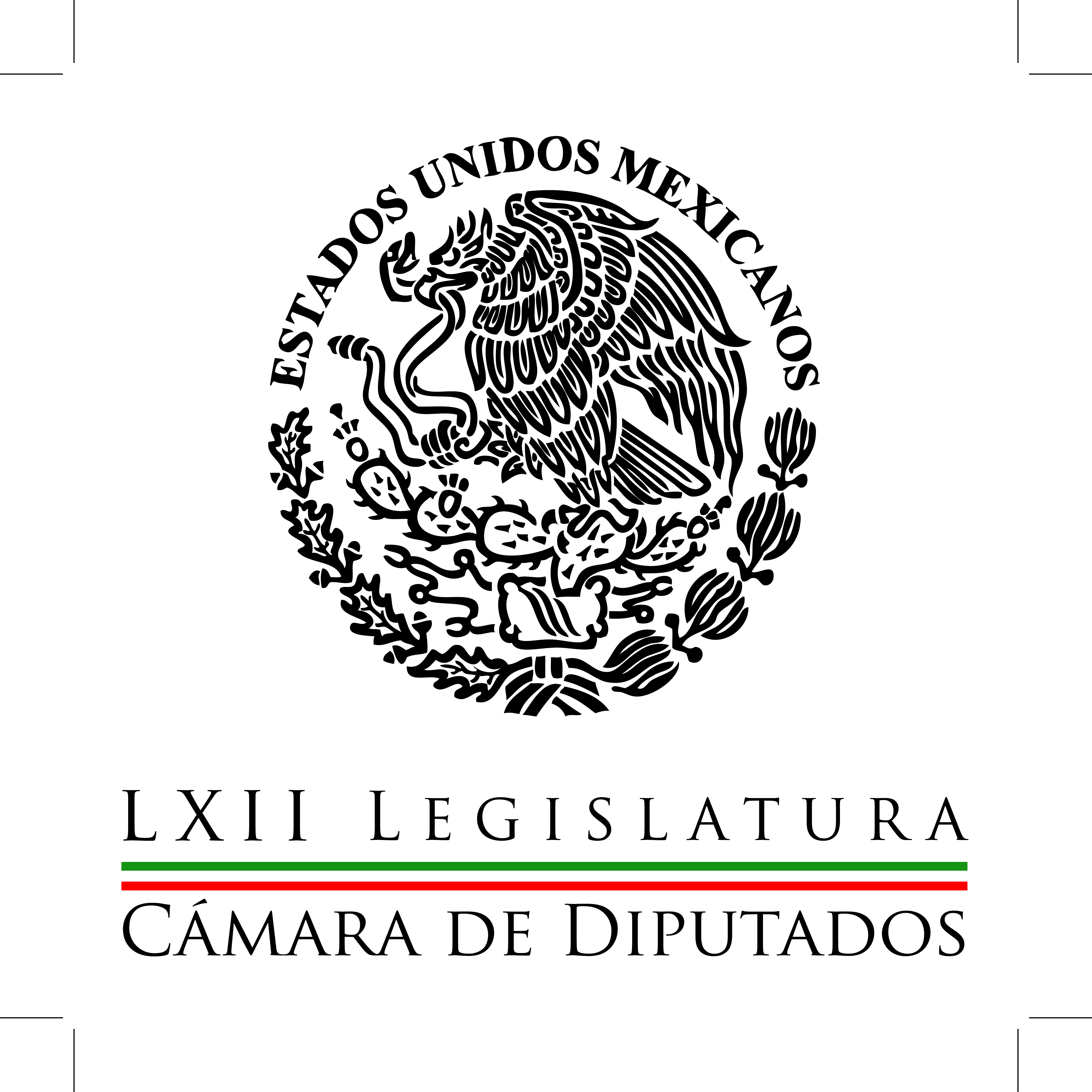 Carpeta InformativaPrimer CorteResumen: Comisiones se reunieron con secretario de Comunicaciones  Repudian PRD y MC agresiones a periodistas; pedirán cuentas a SEGOBCritica oposición falta de resultados en política interna y política exteriorMartha Gutiérrez: Foro sobre la Reforma de Telecomunicaciones Políticos regresan a la Máxima Casa de Estudios Crea Senado comisión para dar seguimiento a nuevo AICM. Dolores Padierna: Plan Nacional de Desarrollo 2013-201812 de septiembre de 2014TEMA(S): Trabajo LegislativoFECHA: 12/09/14HORA: 07:43NOTICIERO: Once NoticiasEMISIÓN: Primer CorteESTACION: Canal 11GRUPO: IPN0Comisiones se reunieron con secretario de Comunicaciones  Javier Solórzano, conductor: Los integrantes de las comisiones de Infraestructura y de Comunicaciones de la Cámara de Diputados se reunieron con el secretario de Comunicaciones y Transportes, Gerardo Ruiz Esparza, quien expuso detalles del nuevo aeropuerto de la Ciudad de México. El vicecoordinador de la bancada del PRI, Manuel Añorve, indicó que el funcionario federal respondió a las preguntas de los legisladores y durante la reunión expresó el respaldo de su bancada al proyecto aeroportuario. Insert de Manuel Añorve, diputado del PRI: "Generar a la terminación del nuevo aeropuerto de la Ciudad de México, una generación de empleo". Duración 42’’, nbsg/m. TEMA(S): Trabajo Legislativo FECHA: 12/09/14HORA: 00:00NOTICIERO: MVS NoticiasEMISIÓN: Primer CorteESTACION: OnlineGRUPO: MVS  0Repudian PRD y MC agresiones a periodistas; pedirán cuentas a SEGOBDiputados federales del Partido de la Revolución Democrática (PRD) y el Movimiento Ciudadano (MC), expresaron su repudio a las más recientes agresiones contra periodistas.Al lamentar el ataque contra la periodista de El Heraldo, en Guanajuato, Karla Silva, y recriminar el caso de Pedro Canché, en el estado de Quintana Roo, el vicecoordinador del MC, Ricardo Mejía, anunció que se solicitará a la Secretaría de Gobernación (SEGOB), que explique para qué ha servido el Mecanismo de Protección a Periodistas.De igual modo, agregó Mejía Berdeja, se enviará una carta a la subsecretaria de Asuntos Jurídicos y Derechos Humanos de Gobernación, Lía Limón, para que se ejecute el Mecanismo señalado y se ofrezca a los legisladores un reporte sobre sus resultados.El vicecoordinador del MC y la diputada perredista Graciela Saldaña, refirieron en particular el caso del periodista y activista de origen maya, Pedro Canché, detenido en el municipio de Felipe Carrillo Puerto y acusado de sabotaje, por dar a conocer una protesta de los habitantes del lugar en contra del aumento al cobro del agua. “Nosotros estamos enviando una carta a la subsecretaria de Derechos Humanos, Lía Limón para que a través del mecanismo protección a periodistas y personas defensoras de los derechos humanos, se dé cuenta de que acciones han tomado en cuenta frente a esta situación porque es grave el recrudecimiento de la violencia con estos caciques, con estos trogloditas políticos que abundan en algunos estados del país”, indicó el legislador. La diputada Saldaña Fraire dio lectura a una carta escrita por Canché desde el presidio, en que denuncia haber sido aprehendido por ejercer el periodismo independiente.La congresista dijo que la petición del periodista, es que quienes ven amenazado el ejercicio de sus derechos, escriban una carta al Presidente de la República, para que intervenga y frene los ataques a la libertad de expresión en sus respectivos ámbitos y en la etnia maya.Relató que por haber grabado la manifestación de unas 100 personas que reclamaban por el aumento al cobro del agua, y divulgarla en redes sociales, a Canché le armaron un expediente por el delito de sabotaje, el cual se castiga con 2 y hasta 15 años de prisión. ys/m.TEMA(S): Trabajo Legislativo FECHA: 12/09/14HORA: 00:00NOTICIERO: MVS NoticiasEMISIÓN: Segundo CorteESTACION: OnlineGRUPO: MVS 0Critica oposición falta de resultados en política interna y política exteriorNuevamente sin la presencia de funcionarios de gabinete legal y ampliado del Ejecutivo Federal, los congresistas fijaron posicionamientos en el Pleno, sobre los temas de política interior y política exterior.En ese marco, el diputado del Partido Acción Nacional (PAN), José Arturo Salinas, reiteró que el informe de labores del Presidente de la República, se caracteriza por la falta de resultados y una serie de promesas, como si éste “siguiera en campaña”.Subrayó que el tema de derechos humanos es prácticamente nulo, al igual que el de la transparencia y el combate a la corrupción.Panistas y diputados del Partido de la Revolución Democrática (PRD), Movimiento Ciudadano (MC) y el Partido del Trabajo (PT), recalcaron que el informe no aclara el rumbo de la estrategia de seguridad ni de la protección de derechos humanos.Consideraron que el país ha entrado en una etapa de centralismo en torno a la Presidencia.La diputada del PRD, Lourdes Amaya, manifestó que el informe no tiene elementos de autocrítica, sino que se construyó con una “narrativa triunfalista” y un despliegue mediático y propagandístico, que poco tiene qué ver con la rendición de cuentas.El diputado de Movimiento Ciudadano (MC), Alfonso Durazo, afirmó que el número de muertos, los altos índices de violencia, delitos como la extorsión, desapariciones forzadas, violaciones a derechos humanos y aparición de autodefensas, son los “testigos” de que no hay diferencia entre la guerra contra el narcotráfico del gobierno de Felipe Calderón y la “paz” de Enrique Peña Nieto.Agregó que en medio de un evidente deterioro del ambiente político, el Congreso no ha sido el contrapeso que debería, pues se ha convertido en el “eco” de la voz del Ejecutivo Federal. “Es el saldo de un gobierno de apariencias mediáticas”, dijo.Por su parte, el diputado del PT, Manuel Huerta, señaló que la falta de resultados y la ineficiencia de la política interior y la seguridad interna, obligan a que el titular de Gobernación, Miguel Osorio Chong, sea llamado a rendir cuentas ante el Pleno.En contraparte, el presidente de la Comisión de Gobernación en San Lázaro, Alejandro Moreno Cárdenas, aseguró que si hay resultados en materia de seguridad y estabilidad interna, lo que se refleja en la disminución de delitos como el robo de vehículos, homicidio doloso, robo a casa habitación y asalto a transeúntes.Esto indica, señaló el legislador del tricolor, que el Gobierno Federal va por el camino correcto y el siguiente reto, es poner en marcha las reformas estructurales.Los legisladores del Partido Revolucionario Institucional (PRI), del Partido Verde (PVEM) y del Partido Nueva Alianza (PANAL), defendieron la conducción de la política interna, al asegurar que se ha privilegiado el diálogo y la negociación en todo momento, por encima de imposiciones e intolerancia.En materia de  política exterior, la presidenta de la Comisión de Asuntos Fronterizos y diputada del Partido de la Revolución Democrática (PRD), Amalia García, lamentó que la estrategia del Gobierno Federal haya sido la de “vender” al extranjero la riqueza energética de México con normas como la reforma energética, y dejar desprotegidos a sectores como el campo, frente a las asimetrías entre México y sus socios en el Tratado de Libre Comercio (TLC).El diputado panista Martín Alonso Heredia, destacó que en materia de migración, “no hay solidaridad” alguna con los migrantes mexicanos en Estados Unidos y tampoco con los migrantes centroamericanos que se internan en el territorio nacional ni con las víctimas de crisis humanitarias, desastres naturales y conflictos en otras naciones. “Hay una falta notoria de visión de Estado”, deploró.La diputada de Movimiento Ciudadano (MC), Martha Beatriz Córdova, calificó como “miedosa, débil y poco auténtica” la política exterior del país, que muy lejos está de jugar un papel de liderazgo en el mundo, por lo que está “reprobada”, aseveró.En contraparte, los miembros del PRI, Verde y el PANAL, afirmaron que México ha retomado su papel de democracia consolidada y actor principal en los temas internacionales.El presidente de la Comisión de Relaciones Exteriores y diputado del tricolor, Eloy Cantú, afirmó que el Ejecutivo ha impulsado una intensa agenda de presencia en el entorno internacional, en particular en materia de libre comercio, movilidad de capitales e integración productiva. ys/m.TEMA(S): Trabajo LegislativoFECHA: 12/09/14HORA: 06:30NOTICIERO: En los Tiempos de la RadioEMISIÓN: Primer CorteESTACION: 103.3 FMGRUPO: Fórmula0Martha Gutiérrez: Foro sobre la Reforma de Telecomunicaciones Diputado Martha Gutiérrez, colaboradora: El pasado lunes se celebró en Nueva York un foro sobre la Reforma de Telecomunicaciones convocado por la sociedad y el Consejo de las Américas para analizar el proceso legislativo y el futuro de esta reforma, lo que representa un área de oportunidad para los inversionistas nacionales y extranjeros por el fortalecimiento de la transparencia, la certeza jurídica. Los panelistas hicimos énfasis en los ejes rectores que son la recuperación de las facultades del Estado mexicano para la regulación y planeación a través de la creación del Instituto Federal de Telecomunicaciones y el establecimiento de nuevas condiciones para ampliar la competencia y el establecimiento de nuevos derechos para el acceso y disfrute de las tecnologías. Otra de las condiciones que permiten y atraen la participación de nuevos inversionistas es la red compartida mayorista y la apertura de la inversión extranjera hasta en un 100 por ciento en telecomunicaciones y comunicaciones vía satélite y hasta en un 42 por ciento radiodifusión. Un aspecto que también genera confianza entre los inversionistas es que el gobierno destinará aproximadamente 73 mil millones de pesos para la transición de la televisión digital terrestre, la adquisición de dos satélites, el crecimiento de la red troncal y la implementación de la banda ancha en 250 mil espacios públicos que comentó la semana pasada el subsecretario José Ignacio Peralta. Los inversionistas convocados expresaron su reconocimiento a la estrategia digital nacional puesta en marcha por el Gobierno Federal, cuyos ejes transversales son la transformación gubernamental, la economía digital, la educación de calidad, salud universal efectiva y seguridad ciudadana que tiene por objeto la adopción del uso de tecnologías por el impacto económico y social que esto tendrá ante todos los mexicanos. Duración 2’17’’, nbsg/m. TEMA(S): Trabajo LegislativoFECHA: 12/09/14HORA: 06:50NOTICIERO: Informativo 40 EMISIÓN: Primer CorteESTACION: GRUPO: 0Políticos regresan a la Máxima Casa de Estudios Anya Negrete, reportera: Los políticos regresan a la máxima casa de estudios para debatir; el presidente del PRI en la Ciudad de México, Mauricio López, invitó a estudiantes y académicos de la UNAM a discutir los temas de la agenda política. Insert de Mauricio López, presidente PRI DF: "Y respetando su autonomía, su pluralidad y diversidad, podemos plantear ideas, escuchar argumentos y contraargumentos, y aprender todos, encontrar soluciones a los temas de los problemas del país". Insert de Sergio Rodríguez, estudiante de la UNAM: "La idea actual de la figura de la democracia, creo que se está preocupando por crear una participación ciudadana real y hacer que los ciudadanos incidan". Reportera: La reducción de cien diputados y 32 senadores plurinominales fue el centro del debate. Insert de Mauricio López: "Menos 'pluris' a favor de la representación de minorías, y a la voz de la pluralidad mexicana, pero revisando un poder de la Federación, que es el Congreso de la Unión". Insert de Jonathan Tovar, estudiante de la UNAM: "En términos de confianza política en nuestro país México está muy mal, esta reforma de menos 'pluris' pienso que puede allanar ese camino para que se siga construyendo una democracia más fuerte en México". Reportera: El delegado general del CEN del PRI, Manuel Andrade, habló sobre los beneficios que traería la propuesta. Insert de Manuel Andrade, delegado general del CEN del PRI: "Vamos a hacer más eficiente el Congreso porque quienes van a llegar van a ser gentes más capacitadas, con mayor formación, va a servir a efectos de que podamos tener un Congreso que pueda llegar a privilegiar las cosas importantes". Reportera: El tema de las consultas ciudadanas que plantean PAN y PRD fue el remate de una tarde para intercambiar ideas. Insert de Mauricio López: "¿Quién se puede oponer a que los salarios aumenten? Es una propuesta casi de obvia resolución, y solamente en el caso del PRD y Morena les diríamos "no" a esa pregunta, porque creemos que la reforma energética beneficia a todos los mexicanos". Reportera: Este debate es parte de la estrategia que promueve el PRI capitalino para llevar a consulta el tema de la reducción al Congreso. Duración 2’06’’, nbsg/m. INFORMACIÓN GENERALTEMA(S): Trabajo LegislativoFECHA: 11/09/14HORA: 8:00NOTICIERO: Grupofórmula.comEMISIÓN: Primer Corta ESTACION: onlineGRUPO: Fórmula 0Crea Senado comisión para dar seguimiento a nuevo AICM. El Senado de la República creó una comisión especial de seguimiento de la construcción del nuevo Aeropuerto Internacional de la Ciudad de México.El grupo de trabajo podrá llamar a comparecer a diversos funcionarios.A una semana de que se anunció su construcción y se presentó la maqueta del proyecto, los senadores avalaron la propuesta suscrita por la Junta de Coordinación Política, para la conformación de esta comisión, cuya presidencia será rotativa cada seis meses, por orden decreciente y fenecerá hasta que el pleno así lo considere.En la sesión ordinaria de este jueves, la secretaria de la Mesa Directiva, la priísta Lilia Merodio Reza, leyó a la asamblea, como se integrará este grupo de trabajo y cuáles serán sus funciones. "Cuatro senadores del PRI; tres senadores del PAN; dos senadores del PRD; un senador del Partido Verde Ecologista; un senador del PT."Podrá para el cumplimiento de sus funciones, solicitar información a las dependencias y entidades de la administración pública federal y llevar a cabo reuniones de trabajo con los servidores públicos que acuerde convocar".La Comisión Especial para la Atención y Seguimiento de la Construcción del Nuevo Aeropuerto Internacional de la Ciudad de México, presentará los informes de actividades que correspondan ante la Mesa Directiva y ante la Junta de Coordinación Política.Además se regirá por la Ley Orgánica del Congreso del General, por el Reglamento del Senado de la República y por los acuerdos que adopte en forma colegiada.En otros temas de la sesión, el pleno aprobó los nombramientos de tres magistrados de la Sala Regional Especializada del Tribunal Electoral del Poder Judicial de la Federación.Los magistrados electos son Clicerio Coello Garcés, para un periodo de tres años; Felipe de la Mata Pizaña, para un periodo de seis años; y, Gabriela Villafuerte Coello, para un periodo de nueve años. Ma.m.TEMA(S): Información General FECHA: 12/0914HORA: 06:47NOTICIERO: En los Tiempos de la RadioEMISIÓN: Primer CorteESTACION: 103.3 FMGRUPO: Radio Fórmula0Dolores Padierna: Plan Nacional de Desarrollo 2013-2018Dolores Padierna, colaboradora: En el Segundo Informe de Gobierno de Enrique Peña Nieto se dice que en el Plan Nacional de Desarrollo 2013-2018 se propuso alcanzar un mayor crecimiento económico, eliminar la pobreza, elevar los niveles de vida de la población y alcanzar una sociedad más equitativa. Evidentemente hasta ahora no han logrado ninguna de esas metas. El informe dice que para medir el cumplimiento de las metas establecidas en el Plan Nacional de Desarrollo establecieron dos indicadores, el índice de competitividad global y el crédito interno al sector privado. Pues en ambos indicadores el gobierno sale mal evaluado. El reporte de competitividad mundial de 2014-2015 del Foro Económico Mundial indica que México perdió seis lugares en el índice de competitividad, ubicó a nuestro país en el lugar número 61 de 144 países evaluados. En la otra evaluación, el crédito interno al sector privado, el informe de gobierno dice que, de acuerdo a las cifras de la Comisión Nacional Bancaria y de Valores, la cartera total de créditos de la banca comercial a julio de 2014 alcanzó 2.6 billones, un 4.9 por ciento superior respecto a junio de 2013 y que equivale al 15 por ciento del PIB, pero omite decir que sólo la mitad de ese crédito fue para las empresas, la otra mitad fue para el consumo, es decir, que el crédito productivo sigue siendo notoriamente insuficiente para apoyar el crecimiento económico. Tampoco dice que ese incremento de 4.9 por ciento es inferior al 6.9 por ciento que hubo en el mismo lapso del año anterior. ¿Pues dónde quedó el crecimiento del crédito abundante, barato y productivo que ofrecieron con la reforma financiera? Y algo que sorprende es que nos digan que si en el primer semestre la economía no creció, en el segundo semestre de 2014 sí habrá crecimiento. No es cierto, porque en el primer trimestre la economía creció 1.8, en el segundo trimestre 1.5, hay una tendencia a la baja. En fin, queridos radioescuchas, lo único cierto y constatable por todos nosotros es que el primer año de gobierno la economía sólo creció 1.1 por ciento y este segundo año, el primer semestre fue de 1.7 por ciento; para que alcanzara el 2.7 por ciento que prometen, estos cuatro meses que restan tendríamos que crecer a 5 por ciento, lo cual a todas luces es imposible. Duración 3´06´´, ys/m.TEMA(S): Información GeneralFECHA: 12/09/14HORA: 07:28NOTICIERO: En los Tiempos de la RadioEMISIÓN: Primer CorteESTACION: 103.3 FMGRUPO: Fórmula0Joaquín López-Dóriga: Se inició investigación a presa de rancho de Guillermo Padrés Joaquín López-Dóriga, colaborador: Con el tema de la presa, el rancho del gobernador de Sonora, el gobernador Padrés, el director de Conagua, David Korenfeld, anunció que se ha iniciado una investigación para determinar si la presa que se ubica en el rancho del gobernador Guillermo Padrés cuenta con todos los permisos necesarios. ¿Por qué? Porque en 2010 no existían rastros de esa presa y en 2012 se descubrió su existencia. Por eso se realiza una inspección en el rancho del gobernador que tiene cinco objetivos. Determinar si tiene el permiso para la ocupación de zona federal; establecer si cuenta con concesión o permiso de cauces de aguas nacionales; verificar si tiene permiso para construcción de una obra en zonas y cauces federales; determinar si tiene la concesión para el uso de aguas nacionales superficiales; y constatar si no hay afectaciones a terceros. El director de Conagua advirtió que de encontrar irregularidades, destruirán la presa del gobernador de Sonora. Duración 1’07’’, nbsg/m. TEMA(S): Información GeneralFECHA: 12/09/14HORA: 06:28NOTICIERO: En los Tiempos de la RadioEMISIÓN: Primer CorteESTACION: 103.3 FMGRUPO: Fórmula0Joaquín López-Dóriga: La OCDE dio a conocer estudio Panorama de la educación 2014 Joaquín López Dóriga colaborador: La Organización para la Cooperación y Desarrollo Económico, la OCDE, acaba de dar a conocer su estudio Panorama de la Educación 2014, en el que dice que la educación sigue expandiéndose en todo el mundo, pero que las divisiones socioeconómicas entre los adultos con educación superior y el resto de la sociedad están creciendo de manera progresiva. Recomienda en su reporte que los gobiernos hagan más para asegurar que todos los ciudadanos tengan las mismas oportunidades para obtener una buena educación a temprana edad, con el objetivo de que no aumenten las brechas sociales. La educación, dice la OCDE, puede sacar a la gente de la pobreza y la exclusión social, pero para ello, señala, hay que romper la relación entre el entorno social y las oportunidades de educación. Duración 58’’, nbsg/m. TEMA(S): Información GeneralFECHA: 12/09/14HORA: 05:44NOTICIERO: En los Tiempos de la RadioEMISIÓN: Primer CorteESTACION: 103.3 FMGRUPO: Fórmula0Leopoldo Mendívil: Análisis de salarios mínimos Leopoldo Mendívil, colaborador: ¿Cuántas cosas consideran ustedes que dependen de los salarios mínimos? Podríamos hablar de contratos de viviendas de interés social -por lo menos-, multas de tránsito, penalidades legales en asuntos administrativos, civiles y penales, etcétera, financiamiento público de partidos políticos y otros asuntos capaces de cambiar en el significado del término indexación que -completo- en el diccionario es ordenar una serie de datos o informaciones de acuerdo a un criterio común a todas ellas para facilitar su consulta y análisis. Alguien concibió la genial ocurrencia de mezclar un factor de orden económico-social como es el salario mínimo de cualquier país para establecer criterios comunes y/o valores equiparables. En México, quizás el salario mínimo haya sido más útil para estas funciones secundarias que para su propósito primordial en un momento dado de su historia que luego perdió. Es terrible lo ocurrido -amigos- con el salario mínimo en México, las realidades político económicas no fueron tendiendo los mexicanos trampas como el valor adquisitivo de nuestros salarios. La historia de los mínimos que me contó pero en cifras Emilio España Krauss -y que aquí publiqué en mayo pasado- es la constante de lo que hacemos los mexicanos con cualquier objeto valioso y nosotros con sólo tocarlo le damos el color, la textura y el aroma del estiércol. Y ayer el secretario de Hacienda, Luis Videgaray, oficializó la noticia de que el Presidente prepara una iniciativa de ley para desvincular al salario de otras variables en la economía. Qué bueno que el Presidente de la República ya está inmerso en este tema, que si él también reforma, podrá ganarse la consideración y el aprecio de muchos, pero de muchos trabajadores. Duración 2’22’’, nbsg/m. TEMA(S): Información GeneralFECHA: 12/09/14HORA: 06:32NOTICIERO: Fórmula Detrás de la NoticiaEMISIÓN: Primer CorteESTACION: 104.1 FMGRUPO: Fórmula0Gustavo Madero: Entrega de firmas para realizar consulta sobre el salario mínimo  Ricardo Rocha (RR), conductor: De viva voz, precisamente, Gustavo Madero, presidente nacional del Partido Acción Nacional. Te aprecio mucho que estés con nosotros esta mañana. Gustavo Madero (GM), presidente nacional del PAN: Muchas gracias, Ricardo, buenos días a ti, buenos días a todos los que nos acompañan. RR: ¿Cómo te fue ayer en esta entrega? Luego de que se discutió tanto que si la paternidad era de ustedes o si era del jefe de Gobierno, Miguel Angel Mancera, sobre esta consulta del salario mínimo. GM: Yo creo que fue un gran éxito, fue un ejercicio colectivo. El Partido Acción Nacional se movilizó a lo largo de todo el territorio y logramos en muy poco tiempo -en menos de un mes- lograr casi dos millones y medio de firmas, Ricardo, y esto habla de un partido fuerte, unido, comprometido y sobre un tema que es muy sensible y necesario para los panistas y para la población en general, Ricardo. Estamos muy contentos, muy entusiasmados y le pedimos ahí a las tres instancias involucradas en el procesamiento para que las consultas sean exitosas, la Cámara de los Diputados, el Instituto Nacional Electoral y la Suprema Corte de Justicia, que hagan todo el trabajo necesario para permitir que estas consultas, no sólo la del salario mínimo, Ricardo, sino también la que presentará el PRI, seguramente... RR: ¿Me permites, Gustavo? Tenemos que hacer una pausa programada por la computadora... PAUSA RR: Estamos hablando con Gustavo Madero, presidente nacional del PAN. Me llama la atención que al hablar de la propuesta de consulta de tu partido sobre el salario mínimo nos empezabas a decir que no habría que menospreciar las otras consultas, algo así. Me quedé con esta impresión, Gustavo, ¿te refieres a las consultas del PRD y Morena sobre reforma energética, la del PRI sobre plurinominales? GM: Exacto, del PRD, Morena y del PRI, Ricardo. Exactamente, exactamente, Ricardo, es sobre todas las consultas que eventualmente se lleguen a presentar, creo que serán cuatro. RR: Sí. GM: Morena y el PRD sobre temas energéticos, sobre la recién aprobada reforma energética, el PRI lo piensa hacer sobre el número del Congreso y la incorporación y proporción de los plurinominales y el PAN sobre el salario digno. Yo lo que decía es que las tres instancias que participan, que es la Cámara de Diputados o Senadores, que es la que recibe, el INE, que es el que verifica los registros, los formatos originales y auténticos... RR: Sí. GM: ... y la Suprema Corte, que revisa la constitucionalidad de la pregunta y el contenido, que los tres pueden hacerlo también de una manera supletoria ayudando para que sí se cumpla con estos requisitos, incluso cuando llegue a haber alguna falla, por eso pongo el ejemplo de la corte. RR: Sí. GM: Puede reformular las preguntas, decir: "Oye, pues es que si lo formulas así, a lo mejor sí es inconstitucional, pero si le cambias esta palabrita, pues puede funcionar". Y el chiste es que sea exitoso el ejercicio de las consultas, es la primera vez que los mexicanos tenemos este instrumento de democracia directa, Ricardo, y que vamos a estrenar y que sería anticlimático, por algunos temas de forma, no se lograra culminar este ejercicio y que el 7 de junio del 2015, cuando todos los ciudadanos van a ir a votar casilla para elegir algún diputado o diputada, alcalde, gobernador, en seguida va a haber una urna sobre las preguntas de las consultas populares, que sí exista esta materia y que podamos empezar los mexicanos a expresar opinión vinculante sobre temas nacionales y hacernos responsables de estas opiniones. Esto es un gran paso y lo que sería terrible es que la primera vez que exista este instrumento, no se le pudiera echar a andar por algún problema de orden formal. RR: Nos decías hace dos respuestas que esta consulta, el haber reunido estas firmas, estas casi dos millones de firmas, pues, está demostrando la solidez, la fortaleza del Partido Acción Nacional, de tu partido. ¿Crees que podrías tú seguir impulsando esta inercia favorable para salvar a esta etapa de los escándalos, de los bailes y de los "moches" y de, incluso, declaraciones muy duras de panistas prominentes, como el expresidente Calderón o Luis Felipe, el expresidente del partido, Luis Felipe Bravo Mena, que ha hecho cuestionamientos muy severos al partido? ¿Tú crees que puedes ahora impulsar al PAN en esta etapa para fortalecerlo, reabastecerlo? GM: Sí, Ricardo. Yo estoy optimista, vivo esta realidad que difiere en la práctica del sentimiento y del diagnóstico tan severo que pudieran transmitir algunas declaraciones o comportamientos particulares. El ánimo general es de unidad, es de fuerza y es de un panismo echado para adelante. Yo no recuerdo, en toda mi vida, en toda mi (inaudible), Ricardo, que el PAN acuda a una cita electoral en donde se van a renovar nueve gobernaturas y el PAN sea competitivo en ocho, Ricardo. Esto es algo que te retrata, una realidad de fortaleza, una realidad de que se están haciendo cosas bien, que tenemos líderes, mujeres y hombres, que transmiten confianza y entusiasmo no sólo a los panistas, a los simpatizantes, sino también a los ciudadanos para, eventualmente encabezar gobernaturas sólo donde hoy las tenemos, que es Baja California Sur y Sonora, sino también en estados que son del PRI, pero que podamos ganar, como Nuevo León, San Luis Potosí, Querétaro, Colima, Michoacán, Campeche y algunos que somos altamente competitivos. ¿Qué quiere decir competitivos, Ricardo? Que estamos a menos de un dígito, o estamos en empate técnico, o estamos arriba, eso es lo que quiere decir que estamos competitivos y en ocho de nueve estados ésa es la realidad de nuestro partido, la realidad verificable, cuantificable y objetiva que contrasta con estos señalamientos que tú compartes y que se expresan en los medios, pero que este ejercicio de la consulta popular sobre un salario mínimo, entusiasmó y demostró que el PAN está vivo, está puesto para salir a las calles y pedir a la ciudadanía su respaldo. RR: A propósito de los medios, le dieron mucho vuelo a alguna declaración que tú hiciste en los medios. GM: Es correcto. RR: ¿Estás peleado con nosotros a muerte o qué? GM: No, señor, al contrario. Felicidades, Ricardo, por este espacio es de libertad y de opinión. RR: Pero te quejas... GM: No, habló de narrativas, Ricardo, no de medios, hablo de narrativas. Hay dos narrativas... RR: ¿Qué son narrativas, a ver? GM: Las narrativas son pedazos de rasgos que tuvieron una historia, pero cuando digo pedazos o agarro otros de construir la historia contraria. Por ejemplo, unos dicen: "No'mbre, pues el PAN es tercer fuerza electoral", bueno pues, es cierto si tomas el resultado de la elección de nuestra candidata a la presidencia, Josefina Vázquez Mota. Pero también es lo opuesto, si agarras todos los demás indicadores el Partido Acción Nacional es segunda fuerza política a nivel nacional, medido en senadores, en diputados, gobernadores, alcaldes, regidores y diputados locales, en todos, y población gobernada es segunda fuerza electoral. Entonces vas agarrando pedazos de verdad y construir la narrativa. Con este ejercicio voy a decirte más o menos las que se agrupan de un lado y las que se agrupan del otro. Las primeras narrativas te dicen: "Okay. El PAN es tercera fuerza electoral, el PAN es un partido dividido, inundado en la corrupción, sus gobiernos de 12 años no tuvieron ningún éxito, fueron un acto fallido, es un partido de fascistas, de nazistas, de hitlerianos, peleoneros -¿qué más te gusta?-, ah de 'mochos' empresariales. Es un partido que está a punto de perder el registro". Todos estos que agarré en un pedacito de una verdad, de un acto particular y que van haciendo esta historia muy amplia, concreta para generar un desánimo, una desmoralización de los simpatizantes del PAN. Yo te doy la contraria, yo te digo, a ver, PAN está hoy fuerte, somos segunda fuerza electoral, a nivel nacional estamos creciendo, en 2013 aumentamos 35 por ciento de la población gobernada en los 14 estados donde hubo elecciones, este año gobernaremos el 50 por ciento de Nayarit en las elecciones locales que hubo y el año que entra vamos a seguir creciendo. El PAN impuso su agenda en estas reformas con un ADN panista y logramos triunfos culturales importantes como la reforma energética, laboral, la reforma electoral. El PAN es un partido que está fuerte hasta financieramente, fíjate, no debemos un solo centavo a bancos y esto no lo había visto yo en muchos años en nuestro partido, lo balances. Y ahí te la llevas, o sea, te estoy dando, de los dos puede escoger datos reales y objetivos, pero que construyen historias dramáticamente distintas, ¿no? Yo comparto la segunda no por iluso, sino porque estamos los panistas hasta en defensa propia más unidos en número y echados para adelante para lo que viene. RR: Tú te sientes optimista, pero más que eso te sientes fuerte para lo que hace a la renovación de gubernaturas el próximo año, por ejemplo, sé que estás, entiendo que estás allá en Monterrey, allá tienes varios precandidatos fuertes, está Margarita Arellanes, la presidenta municipal de Monterrey. GM: Sí, tenemos un evento de mujeres aquí en Monterrey, Ricardo, un evento plural de varios partidos que fuimos convocados por el Instituto Nacional de las Mujeres aquí en Monterrey para hablar del apoderamiento de las mujeres en la política y estamos muy contentos, pero éste es un ejemplo de cómo hoy los mismos periódicos hablan de la alta competitividad del PAN, de que si hoy fueran las elecciones, pudiéramos ganar la gubernatura. RR: Qué envidia, Gustavo, ¿estás bendito, entonces? GM: Estaré bendito. RR: Digo, bendito entre las mujeres, ¿no?, porque estás entre las mujeres, eso me refiero, pues. GM: Sí, bendito, estaremos bendito entre muchas mujeres, en el caso de este evento, ahorita estamos armando todavía el mensaje que vamos a transmitirles, este mensaje de que creemos y estamos convencidos de que es el momento de las mujeres. RR: Pues te dejo entonces para que acabes de darle una pulidita. Este espacio se queda abierto, lo sabes, eh. GM: Eres muy amable, Ricardo. Buen día. Muchas gracias por el espacio. RR: Gracias, hasta pronto. Gracias, Gustavo Madero, el presidente del PAN, aclarando algunas paradas, bueno, lo que usted ya escuchó sobre los medios y sobre algo más, las consultas, en fin. Duración 12’29’’, nbsg/m. TEMA(S): Trabajo LegislativoFECHA: 12/09/14HORA: 07:55NOTICIERO: Fórmula Detrás de la NoticiaEMISIÓN: Primer CorteESTACION: OnlineGRUPO: Fórmula0Firmará Peña Nieto decreto para mejoramiento del régimen de operaciones con dólares en efectivoEl presidente Enrique Peña Nieto realizará una gira por el estado de Reynosa, Tamaulipas.En el marco de la misma, Peña Nieto, firmará un decreto para el mejoramiento del Régimen para operaciones con dólares en efectivo y cierre de Garitas.Dicho evento se llevará a cabo a las 13:00 horas, de este viernes. Duración 00’’, nbsg/m. Carpeta InformativaSegundo CorteResumen: Antes de que concluya diciembre, nueva ley anticorrupción: AureolesPactan Congreso-CCE mesa anticorrupciónAntonio Astiazarán: Instalación de la torre eólica en Puerto PeñascoPide Monreal informe por uso del Zócalo como estacionamientoJorge Luis Preciado estará al frente de Instituto Belisario DomínguezAurelio Fernández: Recomendación de CNDH a Puebla por muerte menor IFT tendría que aprobar homologación número emergencia: MartíMejora consumo privado en México12 de Septiembre de 2014TEMA(S): Trabajo LegislativoFECHA: 12/09/14HORA: 14:00NOTICIERO: radioformula.comEMISIÓN: Segundo Corte  ESTACION: Online GRUPO: Fórmula 0Antes de que concluya diciembre, nueva ley anticorrupción: AureolesCon el propósito de dar confianza a los inversionistas, el Congreso de la Unión prevé tener lista la ley anticorrupción antes de que concluya el primer periodo sesiones, en diciembre próximo.Luego de una reunión con el sector empresarial, los presidentes de las mesas directivas de las cámaras de Diputados, Silvano Aureoles, y de Senadores, Miguel Barbosa, coincidieron en que uno de los temas prioritarios es frenar esta problemática en el país.En entrevista, Aureoles expuso que el reto para resolver dicha situación "es trabajar para construir todo el andamiaje institucional y jurídico para hacerle frente, porque tiene muchas aristas y es muy complicado. Es un clamor ciudadano, es una demanda muy sentida".Dijo que se requiere comenzar por una campaña seria, de concientización y de fondo, para remover esquemas asociados con aspectos socio-culturales.En su opinión, ante el advenimiento de nuevas inversiones en el país, atraídas por las reformas estructurales, la corrupción "puede ser un riesgo que frene la inversión", expresó.Ante ello, manifestó el compromiso con el sector empresarial y con la sociedad que "de aquí a diciembre (la ley) debe estar lista por lo menos una parte".Subrayó la importancia de aprobar una buena ley, en la que estén involucrados la sociedad, el gobierno, el Congreso y el poder Judicial, porque "tenemos que caminar juntos" y convertir las iniciativas en un buen instrumento jurídico y luego el andamiaje institucional.Por su parte, el presidente del Consejo Coordinador Empresarial (CCE), Gerardo Gutiérrez Candiani, destacó la importancia de que durante la actual legislatura se resuelva la norma relacionada con el tema de la corrupción.En el encuentro, el representante del sector empresarial y los presidentes de las mesas directivas de las cámaras de Diputados y Senadores, coincidieron en que una reforma muy importante a sacar adelante ahora es la del campo. /gh/mTEMA(S): Trabajo legislativo FECHA: 12/09/14HORA: 11:26NOTICIERO: Reforma EMISIÓN: Segundo Corte  ESTACION: onlineGRUPO: C.I.C.S.A.0Pactan Congreso-CCE mesa anticorrupciónEl Consejo Coordinador Empresarial (CCE) y los presidentes de la Cámara de Diputados y del Senado, los perredistas Silvano Aureoles y Miguel Barbosa, acercaron posiciones para que el Legislativo asuma la prioridad de combatir la corrupción.De hecho, los empresarios y legisladores acordaron instalar una mesa de trabajo de carácter permanente para trazar líneas a seguir para atacarla.Durante dos horas, Barbosa y Aureoles sostuvieron un desayuno con la cúpula del CCE, encabezada por Gerardo Gutiérrez Candiani, en el Club de Industriales."El tema de la corrupción es el punto número uno de la agenda legislativa. Es un tema que nos preocupa y creo que hay coincidencia plena con el sector empresarial y, por cierto, con otras fuerzas políticas, y eso es muy buena señal que nos permita avizorar que pronto haya resultados en la materia", explicó el diputado Aureoles al término del encuentro.En la plática, dijo, se coincidió que en el tema de la corrupción, la impunidad resulta muy importante para determinar qué capacidad debe asumir el Estado para dar la respuesta necesaria."El compromiso es ese: de caminar juntos", añadió.La mesa de trabajo acordada estará integrada por miembros de la sociedad civil y de los poderes del Estado para trazar una ruta en la que haya reparto de tareas para concretar el combate a la corrupción.El senador Barbosa adelantó que este tema, la transparencia y rendición de cuentas serán elementos permanentes de diálogo con el Poder Legislativo."Vamos a revisar lo que no ha funcionario y a establecer que desde el Congreso se puedan generar mejores leyes y políticas públicas que atiendan no solamente a los que más tienen, sino a los que menos tienen", resumió.Gutiérrez Candiani elogió los liderazgos de los perredistas."Hoy tenemos dos muy buenos liderazgos muy comprometidos con el País, dos liderazgos de la izquierda que tienen grandes coincidencias y agendas comunes con el sector privado mexicano", manifestó. /gh/mTEMA(S): Trabajo LegislativoFECHA: 11/09/14HORA: 9:03NOTICIERO: Reporte 98.5EMISIÓN: Primer Corta ESTACION: 98.5 FMGRUPO: Imagen 0Margarita Licea González: Reforma fiscal es lesiva para la sociedad Martín Espinosa (ME), conductor: Voy a platicar con Margarita Licea González, diputada federal del PAN e integrante de la Comisión de Hacienda de la Cámara de Diputados, ¿Cómo va la cosa con relación a la reforma fiscal? Margarita Licea González (MLG), diputada federal del PAN e integrante de la Comisión de Hacienda de la Cámara de Diputados: Hemos estado trabajando en eso muy seriamente porque desde que nosotros recibimos la iniciativa de reforma fiscal vimos realmente que es muy lesiva para la sociedad, traía un incentivo de social pero no creemos que se cumpla con eso porque tanto el seguro de desempleo como la pensión es en importes muy reducidas y en espacios de tiempo muy grandes. Lo elemental aquí es que bloquea al empleo, y en el tema de los Repecos la reforma vino a complicar el régimen de incorporación fiscal, que es a través de internet, lo cual es complicado porque México todavía no tiene condiciones para tal efecto, tiene una carga administrativa muy fuerte. El gobierno dice que ya implementará nuevos impuestos pero el daño ya está hecho y creo que eso paraliza la economía del país. ME: ¿Cómo ve el tema de incorporar a las pymes en el sistema fiscal con los incentivos que promete el Gobierno de la República? MLG: Yo lo veo complicado, realmente lo veo inalcanzable, porque habla de aquellos negocios que tengan ingresos menores a cien mil pesos, son a los que les darán facilidades para no pagar impuestos. ¿Tú crees que alguien con 277 pesos al día va a generar empleos, va a poder pagar un crédito? Está muy reducido el tope para poder pensar que esto va a suceder. Sí hablan de que no van a pagar los impuestos, la verdad la gente sí quiere pagar los impuestos, lo que quiere es mejor pagar con cuota fija y que los dejen trabajar, y también tendrían esa información. El gobierno ha decidido que sea de otra manera, es como un paso antes de llevarlos a que realmente puedan tributar en el régimen general de ley. Entonces están como buscando una estrategia de cómo incorporarlos al régimen general de ley durante 10 años, pero a mí me parece que quedó muy corto el importe que se les está dando y que eso no va a pasar, sinceramente eso no va a pasar. Luego hablan de una segunda parte, donde los fondos contribuyentes que tienen ingresos arriba de cien mil pesos y hasta dos millones de pesos, ahí pudiera ser que estamos hablando ya de otros microempresarios, y aquí les están dando facilidades para poder cumplir en el sentido de que facilitan a través de un porcentaje de proporción, sobre todo para que paguen el IEPS y para que paguen el IVA, y les dan el primer año para que no lo paguen pero tendrán esta obligación. Pero en el tema de la facturación electrónica, y esta parte que es la que hemos visto que se ha complicado y que la gente se ha manifestado, a mí me ha tocado recibir a locatarios de mercado, a asociaciones de comerciantes ahí en la cámara, donde lo que creo que se les complica más es justamente eso, es la facturación electrónica, el cumplimiento y obligaciones a través del internet, que representa una carga muy alta por que tienen que contratar no solamente al contador, sino contar con una máquina, contar con una computadora, pero también con el sistema de internet. Y hay localidades, México desafortunadamente todavía tiene un atraso muy serio en la tecnología y tenemos localidades que no tienen ni servicio de luz, mucho menos van a poder tener un sistema para poder hacer sus pagos, o estar alertas con su buzón tributario. Yo le decía al secretario de Hacienda, qué pasa con los que ya están, con los de siempre, porque en esa búsqueda de traer a los informales hay una discriminación hacia los formales, hacia los que sí están viviendo el problema y les dicen: sabes qué, yo necesito que me des condiciones, estoy de acuerdo a contribuir con mi país, pero dame las condiciones. Y ha habido una cerrazón en ese sentido de que no ha querido el gobierno visualizar de esa manera esa problemática, y entonces hay oídos sordos a este tema y la gente que está contribuyendo también se siente discriminada por ese tema, porque dice: yo que cumplo, que contribuyo, no me escuchan. Esa es la invitación a la que nosotros seguimos haciendo y por supuesto vamos nosotros a seguir haciendo nuestro trabajo, en materia legislativa para armonizar en los temas fiscales y desde luego también lo que nos interesa a nosotros es que exista la posibilidad de generar los empleos que el país reclama. Si un país tiene empleos hay ingresos para las familias, y creo que abatimos los otros problemas colaterales que hay, y ahí me parece que la estrategia esta de "Mover a México" no ha funcionado, no ha funcionado, porque si te fijas en la reforma hacendaria se subieron las tasas, la tasa del ISR, se propició que no se deduce al 100 por ciento lo que es previsión social, los pagos al IMSS, salarios y demás, y esto, cÓmo generas empleos, si al empresario que los está generando le dices sí, pero espérate, o no te acepto que el total que pagas por tus trabajadores sea deducible para que determines tu pago de ISR. Estamos nosotros luchando con esa parte porque estamos convencidos de que con una estrategia más adecuada vamos a contribuir a que justamente haya mas recursos y que es el gobierno el interesado, pero que estos recursos también se apliquen de manera adecuada, que eso ahí, creo que hay una gran deuda, pero también en la generación de empleos, o sea que más gente quiera entrar a invertir en México, porque hay facilidades fiscales y condiciones para estar bien establecidos pues. TEMA(S): Trabajo Legislativo FECHA: 12/09/14HORA: 12:52NOTICIERO: Notimex / YahooEMISIÓN: Segundo Corte  ESTACION: Online GRUPO: Notimex 0Reducción de legisladores distorsionaría el voto ciudadanoEl diputado Fernando Rodríguez Doval advirtió de los graves riegos que se corren si un solo instituto político tiene el poder de decisión para aprobar leyes en el Congreso, “pues éstas no necesariamente estarían en función de los intereses de los mexicanos, sino de un grupo o partido”.Por ello, el secretario de la Comisión de Puntos Constitucionales de la Cámara de Diputados reprobó se aspire a un Poder Legislativo sobrerrepresentado, para distorsionar el voto ciudadano, con la propuesta de reducir el número de legisladores plurinominales.Recordó que 200 de los 500 diputados federales son de representación proporcional, y que el número que corresponde a cada partido político está en función de los votos que reciba cada candidato que se postule por mayoría relativa.“La función que tienen los llamados pluris es servir de equilibrio en el Congreso. La misma pluralidad que existe en la sociedad debe reflejarse en ambas cámaras”, sostuvo.El diputado panista insistió en que “el PRI quiere eliminar 100 plurinominales para estar sobrerrepresentado en la Cámara y distorsionar así el voto ciudadano”.Destacó que para que haya un cambio en materia electoral únicamente puede realizarse a través de una reforma constitucional, por lo que la Consulta Popular que promueve el PRI en el tema no es una figura válida y es improcedente.El legislador panista consideró que es muy grave que aspiren a un Congreso sobrerrepresentado, para ignorar a la oposición, que debe existir para crear políticas públicas y leyes equilibradas.Se dijo extrañado de la propuesta priista, pues en las mesas del Pacto por México nunca se presentó como parte de las reformas, en las que se pudo tomar un buen acuerdo, sin la necesidad de llegar a los niveles actuales, en los que se confunde y distrae a la opinión pública. /gh/mTEMA(S): Trabajo Legislativo FECHA: 12/09/14HORA: 12:23NOTICIERO: Notimex / eleconomista EMISIÓN: Segundo Corte  ESTACION: Online GRUPO: Notimex 0Plantean reformas para mejorar información sobre programas socialesPara dar claridad a los datos y unificar el formato de los padrones de beneficiarios de los programas sociales, el diputado José Francisco Coronato propuso reformas a la Ley Federal de Transparencia y Acceso a la Información Pública Gubernamental.El presidente de la Comisión Especial de Programas Sociales de la Cámara de Diputados subrayó que la transparencia en los registros de beneficiarios no sólo es necesaria para definir la aplicación de los recursos, sino también para la planeación y la evaluación.Coronato Rodríguez expuso que para avanzar en ese sentido presentó una iniciativa en la que se plantea modificar la fracción XII del Artículo 7 de la ley de transparencia, a fin de que las dependencias que manejan esos programas publiquen en sus páginas de Internet los listados de beneficiarios físicos o morales en cada ejercicio fiscal.A decir del legislador de Movimiento Ciudadano, eso permitiría contar con información confiable que conduzca a la toma de decisiones en materia presupuestal y de políticas públicas.Durante una reunión de trabajo de la instancia legislativa que preside consideró que no hay claridad en las dependencias sobre los destinatarios de los programas sociales.“La información es disímbola y no homogénea, genera confusión y limita la posibilidad de que cualquier persona pueda acceder, como consecuencia, a los programas”, dijo.De ahí que de concretarse las reformas propuestas la población tendría acceso fácil a ese tipo de referencias y se podrían analizar y conocer los logros de los programas sociales.El representante popular demandó subsanar la carencia de informes “desde el punto de vista administrativo y que cada dependencia cumpla con lo que establece la Constitución y los ordenamientos legales en la materia”.Destacó la importancia de uniformar las reglas en un Sistema Nacional de Programas Sociales, para que cada dependencia no tenga un lenguaje diferente.En su oportunidad el diputado petista Héctor Hugo Roblero Gordillo apoyó la iniciativa para transparentar los listados, evitar la duplicidad de beneficiarios y que éstos no sean utilizados con fines electorales.La iniciativa precisa la necesidad de detallar la información por municipio o delegación y entidad federativa y establece la obligación de actualizar trimestralmente los datos que se difundan.De no hacerlo se actuará conforme a la Ley Federal de Responsabilidad Administrativas de los Servidores Públicos en la materia.Las dependencias que manejan programas sociales deberán confrontar los listados con el objeto de identificar la duplicidad de beneficiarios, lo que tendrán que informar para depurar los padrones. /gh/mTEMA(S): Trabajo Legislativo FECHA: 12/09/14HORA: 08:40NOTICIERO: Ciro Gómez Leyva por la MañanaEMISIÓN: Segundo CorteESTACION: 104.1 FMGRUPO: Radio Fórmula 0Antonio Astiazarán: Instalación de la torre eólica en Puerto PeñascoVía telefónica Antonio Astiazarán, diputado federal por el estado de Sonora comentó sobre la instalación de la torre eólica en Puerto Peñasco: Estamos muy contentos, muy emocionados porque este es el primer proyecto en su tipo en México, como lo comentamos en aquella ocasión, que me hicieron el favor de entrevistarme, ya está totalmente ensamblado el aerogenerador que mide tan sólo la torre 80 metros, más lo que es el diámetro, estamos hablando de que son más de 120 metros de altura. Ya estaríamos entregando la energía eléctrica a CFE para que esta a su vez sea descontada después del recibo de la luz, después de diez mil 500 familias que pertenecen a un programa que se llama Energía Sonora y que fue mi principal compromiso de campaña. Esperemos que sí, va a depender mucho de lo que es la elaboración de un contrato de interconexión, yo quiero comentarles que tanto CFE como todas las dependencias del gobierno federal han apoyado mucho este esfuerzo, estamos viendo que el proceso está caminando rápido, habían falta algunos equipos que tienen que instalarse para la telecomunicación, porque es importante que via remota, tanto nosotros como la propia CFE sepamos cuánto va a estar produciendo este primer aerogenerador, queremos irnos a un segundo aerogenerador, estamos tramitando toda la documentación necesaria para encontrar las rutas de financiamiento de este segundo aerogenerador, para que no sean diez mil 500, sino 21 mil familias del estado, las que se puedan beneficiar, por lo pronto, ya iniciamos con lo importante, que es cumplir y empezamos cumpliendo con un primer aerogenerador que va a producir cinco millones de kilowatts al año. Yo creo que en el fondo, lo que estamos buscando es un cambio en la actitud, que normalmente hemos tenido los mexicanos para poder reducir el consumo de electricidad, en Sonora, como ustedes saben, por las temperaturas tan altas y extremas que tenemos, obviamente que es, si no el más, de los principales dolores de cabeza cada mes, porque tenemos que pagar altos consumos en el recibo de la luz, normalmente nosotros le hemos apostado a que el gobierno incremente el subsidio en el consumo de la tarifa eléctrica. Lo que se está buscando con un proyecto como estos, es cambiar la mentalidad, para decir, ya no vamos a subsidiar el consumo, lo que debemos es buscar las alternativas, para subsidiar la generación de energía, de tal manera que el año que entra el gobierno no me tenga que dar dinero para volver a prender mi foco, sino que por ser energía limpia y renovable se están buscando alternativas para encontrar un subsidio que me haga producir a mí electricidad y que esto me lleve, y que en los próximos años no tenga que estarle pidiendo de nueva cuenta al gobierno para poder reducir mi tarifa de luz. Más o menos en promedio estamos hablando de un 20 por ciento de ahorro en el recibo de la luz. Yo quiero aprovechar para reiterar el agradecimiento con el presidente de la República, con el secretario Videgaray, con el subsecretario Fernando Galindo, porque este proyecto sin el apoyo de ellos y sin el apoyo del secretario de energía, de Pedro Joaquín Coldwell no se hubiera podido concretar. ys/m.TEMA(S): Trabajo legislativo FECHA: 12/09/14HORA: 13:50NOTICIERO: radioformula.comEMISIÓN: Segundo Corte  ESTACION: Online GRUPO: Fórmula 0Japón y México impulsan el intercambio cultural y turísticoEl Grupo de Amistad México-Japón, que encabeza la diputada Beatriz Eugenia Yamamoto Cázares, se reunió con representantes del Partido Liberal Democrático Japonés para impulsar estrategias que permitan el intercambio cultural y el turismo.La legisladora panista subrayó que los dos países poseen una gran cultural milenaria y una larga tradición diplomática que se fortaleció con el reciente encuentro del presidente Enrique Peña Nieto y el primer ministro de Japón, Shinzo Abe.Puntualizó que en esa ocasión los mandatarios no sólo estrecharon lazos diplomáticos, sino también conversaron sobre el estado de la relación bilateral y el interés por el acercamiento y el entendimiento mutuos, para consolidar la cooperación económica.Yamamoto Cázares mencionó que ese grupo de trabajo promoverá estrategias enfocadas al intercambio cultural y el turismo, factores primordiales para fortalecer los vínculos bilaterales.En tanto el legislador perredista Roberto Carlos Reyes Gámiz destacó que el gobierno mexicano trabaja en acciones dirigidas a la seguridad y para ello se hacen modificaciones normativas que permiten una impartición de justicia más ágil, oportuna y eficiente.Tsuyoshi Hoshino, miembro de la Cámara de Representantes de Japón e integrante del Partido Liberal Democrático, mencionó en su oportunidad que a su nación le interesa invertir en sectores como infraestructura carretera, hídrica y en materia energética.Para fortalecer los nexos entre México y Japón se debe dar más intercambio a nivel gubernamental y privado y es importante aprovechar el mercado bajo el acuerdo de asociación económica.En el encuentro Masaru Sakai, representante empresarial japonés y miembro del mismo partido, manifestó que los inversionistas de su país ven como limitante la inseguridad para establecer negocios en México, por lo que solicitó estrategias que resuelvan esa problemática.Finalmente Hiroshi Sanda, también integrante del instituto político, dijo que los japoneses están muy interesados en establecer lazos en materia turística, ya que anualmente alrededor de cien mil visitan México, por lo que es fundamental ofrecerles paquetes turísticos que les permitan acercarse a la riqueza cultural. /gh/mTEMA(S): Información GeneralFECHA: 12/09/14HORA: 11:32NOTICIERO: Milenio.comEMISIÓN: Segundo  CorteESTACION: OnlineGRUPO: Milenio0Así se discutirá el Presupuesto 2015Entre el 10 y el 14 de noviembre, la Comisión de Presupuesto y Cuenta Pública de la Cámara de Diputados, elaborará y presentará el dictamen del proyecto de decreto de Presupuesto de Egresos de la Federación para 2015.El calendario de discusión del Presupuesto de Egresos incluye el análisis de la propuesta del Ejecutivo entre el 15 de septiembre y el 31 de octubre.La Comisión prevé discutir entre el 10 y el 14 de noviembre el dictamen para llevarlo al pleno de San Lázaro a más tardar el 15 de noviembre, como marca la Constitución.La aprobación anual del Presupuesto de Egresos de la Federación es una facultad exclusiva de la Cámara de Diputados, y ocurre tras la discusión y, en su caso, modificación del proyecto enviado por el Ejecutivo.El proyecto de Presupuesto de Egresos propuesto por el Ejecutivo propone gastar en 2015 4.6 billones de pesos.  agb/mTEMA(S): Información General FECHA: 12/09/14HORA: 13:02NOTICIERO: El UniversalEMISIÓN: Segundo Corte  ESTACION: onlineGRUPO: El Universal 0Pide Monreal informe por uso del Zócalo como estacionamientoEl senador David Monreal Ávila presentó un punto de acuerdo para solicitar al Ejecutivo Federal un informe sobre los responsables que autorizaron el uso del Zócalo de la Ciudad de México como estacionamiento durante la presentación del mensaje del Segundo Informe de Gobierno. El legislador del Partido del Trabajo pide que se explique el criterio o las razones por las cuáles se tomó esta decisión y si se tiene contemplado iniciar algún procedimiento administrativo para quien resulte responsable. Además, propone exhortar al Instituto Nacional de Antropología e Historia (INAH) a que verifique si el Zócalo sufrió algún daño por el uso indebido, el pasado 2 de septiembre. Monreal Ávila señala que aparentemente la autoridad no tenía conocimiento de lo sucedido, pero resulta contradictorio que se tenía todo muy bien previsto y organizado para el evento en virtud de la contratación de la empresa "Código Valet Parking", con 50 acomodadores y en un horario de 6 de la mañana a 5 de la tarde. "¿Dónde se encontraban las grúas que operan diariamente y sancionan los autos que se estacionan en lugares prohibidos o los policías de tránsito que al menor descuido buscan a los conductores?", pregunta en el documento. Es indignante, expresó, el papel de las autoridades federales y de la capital del país, así como del Instituto Nacional de Antropología e Historia ante esta situación que claramente vulnera la ley. La propuesta se turnó a la Comisión del Distrito Federal del Senado de la República para su análisis y dictamen correspondiente. /gh/mTEMA(S): Trabajo Legislativo FECHA: 12/0914HORA: 09:21NOTICIERO: Ciro Gómez Leyva por la MañanaEMISIÓN: Segundo CorteESTACION: 104.1 FMGRUPO: Radio Fórmula0Joaquín López Dóriga: Comparecencia del secretario de HaciendaJoaquín López Dóriga, colaborador: El secretario de Hacienda compareció dos días seguidos, uno ante la Cámara de Diputados durante seis horas y 20, y otro ayer ante el Senado de la República. Ante los diputados aseveró que el paquete económico enviado por el Ejecutivo federal para el año que viene se planeó para impulsar el crecimiento de México. El secretario de Hacienda compareció, le decía, como parte de la glosa del segundo informe de gobierno del presidente Peña Nieto, para explicar centralmente el paquete económico de 2015, dijo, reiteró, que la economía muestra ya un mayor dinamismo aunque no suficiente ni satisfactorio, que es lo mismo que ha ocurrido durante los últimos 33 años que México ha crecido de un modo insuficiente e insatisfactorio. Duración 43´´, ys/m.INFORMACIÓN GNERALTEMA(S): Información General FECHA: 12/09/14HORA: 11:58NOTICIERO: radioformula.comEMISIÓN: Segundo Corte  ESTACION: Online GRUPO: Fórmula 0Jorge Luis Preciado estará al frente de Instituto Belisario DomínguezEl coordinador del PAN en el Senado, Jorge Luis Preciado Rodríguez, fue electo como nuevo presidente del Instituto Belisario Domínguez, en sustitución del senador Luis Miguel Barbosa Huerta.En un comunicado se destaca que también fueron designados Manuel Pérez Cárdenas, como coordinador ejecutivo de investigación y Marco Antonio Gama, como secretario técnico del nuevo comité directivo del instituto.Los senadores Daniel Ávila Ruiz, del PAN; Roberto Armando Albores Gleason, del PRI; y Benjamín Robles Montoya, del PRD, integrantes del Comité Directivo del Instituto dieron la bienvenida a los nuevos integrantes."Sean todos bienvenidos y estamos en la mejor disposición de colaborar; confiamos en que habrá un buen ánimo en el instituto para trabajar; sabemos que vendrán a presidir y coordinar de manera institucional a los senadores que integramos el Comité Directivo del instituto", manifestaron los senadores.Al agradecer el voto unánime de éstos para presidir el organismo, Preciado Rodríguez, dijo "debemos meternos fuerte en la realización de foros y seminarios, porque el año pasado la actividad legislativa fue muy intensa con la discusión y aprobación de las reformas estructurales, además del diálogo con el Gobierno Federal".Comentó que ahora que se entra en una relativa calma, con temas que no generan tanta polémica, "creo que estamos en una buena coyuntura para echar a andar el instituto y proyectarlo como debe de ser y estar cerca de los senadores con sus temas".Por su parte, el senador Daniel Ávila, adelantó que en las próximas semanas tendrán mucho trabajo para incrementar las instancias de investigación del instituto, la impresión de libros de investigaciones sobre temas de interés nacional y ver que esas investigaciones lleguen a todos los senadores de los distintos grupos parlamentarios en el Senado y les sirva en iniciativas, reformas o leyes que en específico formulen.Entre otras actividades, dijo, se deberán fortalecer los convenios de colaboración entre el Instituto Belisario Domínguez y los congresos estatales, para que haya coordinación y foros de investigación. /gh/mTEMA(S): Información General FECHA: 12/0914HORA: 07:33NOTICIERO: Once NoticiasEMISIÓN: Segundo CorteESTACION: Canal 11GRUPO: IPN0Juan José Guerra Abud: Creación del fideicomiso de Grupo México por dos mil mdp por el derrame tóxico en el río de SonoraSergio Sarmiento (SS), conductor: Hemos visto diferentes cifras acerca del costo para remediar los problemas generados por un derrame tóxico allá en la zona de Cananea, en el río Sonora Bueno, pues la minera Grupo México está creando un fideicomiso de dos mil millones de pesos para reparar los daños. Vamos a conversar con Juan José Guerra Abud, él es secretario del Medio Ambiente del Gobierno de la República. Juan José, ¿cómo estás? Buenos días. Juan José Guerra (JJG), secretario de Medio Ambiente del Gobierno de la República: Buenos días, qué gusto en saludarte. SS: A ver, cuéntanos de este fideicomiso. Tengo entendido que había dudas de si había dinero suficiente para remediar los males, ¿es suficiente este monto de dos mil millones de pesos? JJG: Mira, los dos mil millones de pesos se establecieron como una cifra de referencia, como lo señalamos, la empresa va a aportar estos recursos a un fideicomiso en administraciones de 500 millones de pesos, en administraciones revolventes -desde luego- y se está creando un comité técnico, integrado por tres académicos, un representante del Gobierno federal que va a ser el subsecretario Adolfo Lazi, quien va a encabezar este grupo de trabajo; un representante de la empresa y la idea es garantizar que el saneamiento ambiental y el apoyo a la población que se vio afectada pueda llegar cien por ciento y poder lo antes posible superar este lamentable acontecimiento. Guadalupe Juárez Hernández (GJH), conductora: ¿Se puede en realidad reparar el daño? JJG: Bueno, la Ley de Responsabilidad Ambiental es muy clara. La ley dice que cuando se da un daño de esta naturaleza tiene que haber remediación y cuando no se da remediación tiene que haber algún tipo de reparación, que es alguna sanción que se deba otorgar. Nosotros creemos que si hacemos las cosas como debe ser, sí muy pronto todo el tema ambiental en la zona debe volver a la normalidad. Es importante que estos recursos se están aportando porque tenemos que aplicar la ley, es una obligación de nosotros que se aplique la ley y cuando una empresa, como en este caso, por accidente o por la razón que sea tiene un derrame de esta naturaleza, su obligación es responsabilidad, por ley, es limpiar toda la zona y sanear el espacio y el medio ambiente. SS: ¿Qué tipo de medidas se están tomando en estos momentos para ir resolviendo la situación ambiental? JJG: Mira, están... la empresa empezó a hacer alguna limpieza, que ellos la empezaron a hacer de manera unilateral. Se pusieron ahí un represo, sobre todo para impedir que este producto químico siguiera fluyendo hacia el río, pero gracias a este comité en donde la intención de que haya tres grupos de carácter científico, técnico apoyándonos en este tema, sin duda, nos va a ayudar a tomar las decisiones más correctas. Todo este tipo de limpieza tiene que ser presentado a la Semarnat, que desde luego, vamos a operar de manera inmediata y así, insisto, poder limpiar esta zona. Uno de los integrantes del grupo técnico va a ser la Universidad Nacional Autónoma de México. Yo tuve oportunidad de hablar con el señor rector, ellos nos van a apoyar con algún representante técnico, desde luego, no creo que el señor rector participaría directamente en esto, pero algún técnico que él decida y vamos a invitar también al Centro Mario Molina. Faltaría encontrar un tercero, pero la intención es que este fideicomiso quede listo pues yo te diría inmediatamente e inmediatamente es hoy, mañana y lunes, algo por el estilo, y que inmediatamente empecemos con la operación y remediación y, sobre todo, apoyo a la operación que es la principal preocupación que tenemos. GJH: Los pozos, ¿qué información se tiene ya de los pozos y de cómo está la situación en el río y en esa zona? JJG: Conagua está revisando permanentemente la calidad del agua en los pozos, conjuntamente con Cofepris. Yo espero que ya muy pronto ellos puedan tomar la decisión y empezar a liberar algunos pozos. En el inter se le ha estado entregando a la población, por lo menos, para los usos básicos agua en pipas y la Conagua ha instalado plantas potabilizadoras, sobre todo, para garantizar la salud de la población. Yo espero que en el curso de las próximas semanas, la próxima semana, aunque se nos atraviesan las fiestas patrias, pero la próxima semana, tendremos que empezar a ver resultados contundentes de la operación que estamos realizando. SS: Bueno, pues esperemos que las cosas salgan bien. ¿Habría daños permanentes o se pueden remediar los daños permanentes? JJG: No te lo puedo precisar todavía hasta que este grupo técnico nos dé su opinión. Nosotros esperamos que no, digo, cualquier daño de este tipo seguramente se puede remediar. El peor daño que podría existir sería si algún manto acuífero ha quedado contaminado pero eso, como te lo comento, en el curso de los próximos días de los técnicos que serán designados por estos grupos, nos podrán dar una opinión mucho más precisa. SS: Juan José Guerra, secretario del Medio Ambiente del Gobierno de la República, como siempre, gracias por tomar esta llamada. JJG: Gracias a ustedes, les mando un saludo. GJH: Gracias, buenos días. SS: Bueno, pues ahí está dos mil millones de pesos, se crea un fideicomiso; el dinero proviene estrictamente del Grupo México, que es el dueño de la mina en la que se registró este accidente. Vale la pena señalar que Grupo México ha dicho una y otra vez que fue un accidente. Lo que ha señalado la Secretaría del Medio Ambiente es que hubo negligencia y esto es lo que está llevando a que se aporte esta cantidad de dinero. Duración 5´48´´, ys/m.TEMA(S): Información General FECHA: 12/0914HORA: 08:09NOTICIERO: Ciro Gómez Leyva por la MañanaEMISIÓN: Segundo CorteESTACION: 104.1 FMGRUPO: Radio Fórmula0Everardo Moreno: El gobierno de Sonora ha procedido de manera ilegalEverardo Moreno, analista: El gobernador de Sonora ha procedido de una manera ilegal, de manera ostensible. En alguna entrevista él decía que había hecho los avisos necesarios para construir la presa, es preocupante que el gobernador no sepa que existe un artículo 27 constitucional que establece que son de propiedad de la Nación las aguas de los ríos y sus afluentes desde su nacimiento hasta la desembocadura al mar. Es preocupante que el gobernador ignore que hay una Ley de Bienes Nacionales en donde se establece que para poder usar las aguas nacionales debe de otorgarse con una concesión, además de ignorar el artículo 150 de la Ley de Bienes Nacionales, que se castiga con una penalidad de dos a 12 años de pensión a quien aproveche o explote un bien que pertenece a la Nación, como el caso del río en el que construyó una presa dentro de su rancho sin haber obtenido algún permiso, autorización o concesión o celebrado contrato con la autoridad correspondiente, la Comisión Nacional del Agua (Conagua). En este caso se puede buscar el juicio político para que el Padrés pueda ser consignado para ejercitarse la acción penal o esperarse a que termine el periodo. ys/m.TEMA(S): Información GeneralFECHA: 12/09/14HORA: 08:20NOTICIERO: Noticias MVSEMISIÓN: Segundo CorteESTACION: 102.5 FMGRUPO: MVS Comunicaciones0Aurelio Fernández: Recomendación de CNDH a Puebla por muerte menor Carmen Aristegui (CA), conductora: Tal como lo hemos seguido de cerca en todos estos días, la expectativa abierta para saber de qué se tratarían las recomendaciones de la Comisión Nacional de los Derechos Humanos, pues ya se despejó la duda, ya se conocen estas recomendaciones, le hemos presentado el informe con Natalia Estrada, nuestra compañera, sobre lo que Raúl Plascencia dio a conocer ayer y todo el conjunto de cosas que están ahí a la vista sobre el gobierno de Rafael Moreno Valle y ese tema que resultó trágico por la muerte del niño, José Luis Tehuatlie Tamayo. Y, bueno, pues evidentemente estamos frente a una sacudida política, aunque no hay recomendación al gobernador Moreno Valle, aunque no hay un señalamiento específico a su responsabilidad política finalmente de los hechos, lo que hay es un conjunto de situaciones que incluso desmienten, no enriquecen como dice el comunicado oficial, sino realmente desmienten lo que había sido una versión sostenida a lo largo de todo este tiempo de que lo que había provocado la muerte del niño había sido un cohetón; pues no fue tal cohetón como se intentó vanamente por parte del gobierno de Moreno Valle, pues hacer creer a la sociedad, sino se trató de un proyectil policíaco que acabó con la vida de este niño en Chalchichuapan. Hemos seguido de cerca todo esto y le hemos llamado para analizar el caso desde la mirada crítica a nuestro colega periodista y director de La Jornada de Oriente, Aurelio Fernández, con quien, bueno, también este noticiero ha hablado en otros momentos, Rocío Méndez en su momento también conversó con él en este programa cuando estaban las cosas, cuando han estado, porque nunca han dejado de estar candentes en esta materia en Puebla. Pero ahora que se sabe, Aurelio, la información y el reporte de la Comisión Nacional de Derechos Humanos y sus recomendaciones, ¿qué análisis se puede hacer? Aurelio Fernández (AF), director del diario La Jornada de Oriente: Pues mira, yo creo que tienen razón quienes dicen que es una recomendación trunca en el sentido de que los principales responsables o el principal responsable no se le menciona, que es el caso de Moreno Valle, porque en realidad el drama de la muerte de José Luis Tehuatlie es terrible por todo lo que implicó y la difusión que se le dio, también el de los heridos, eh, que, bueno, una persona perdió el habla con un proyectil del mismo tipo, otro perdió un ojo. De eso se ha hablado poco, pero el miércoles pasado hubo un encuentro ahí de los afectados con el comité para la defensa de los presos y también. Pero es que ésta ha sido una conducta, yo lo decía con Rocío aquella vez que me entrevistó, ha sido una conducta del gobierno desde siempre, casi, nada más que no había habido este drama en este extremo, pero ha sido así, ha reprimido a la gente, las llamadas balas de goma o los proyectiles policíacos también se dan en la Sierra Norte, en la Sierra Negra, en la propia ciudad, es decir, ha sido una conducta permanente de parte del gobierno y no tiene repercusiones en la recomendación. Sin embargo, la recomendación es muy dura, porque tal como lo dices tú, en primer lugar, lo que hace es desmentir una versión que a todos parecía absurda, de que la onda expansiva de un cohetón había matado a este niño y lesionado los demás. Entonces yo creo que es un revés muy significativo al gobierno del estado y que nos va a permitir en Puebla quizá poder ejercer la protesta y la crítica sin temor a ser reprimidos. Espero que Rafael entienda que no podrá seguir con esa conducta violenta a los derechos de la gente. Entonces, creo que echa por tierra y es un gran desprestigio para el gobierno del estado, porque date cuenta que apostar a esta versión de las piedras de gran calibre, como le llamó al secretario Maldonado, a los cohetones, a la autoagresión del pueblo que había sido quien había matado al niño con estos proyectiles, o al complot casi "sesenta y ochero" de decir que había una movilización y de provocación, de fuerzas extrañas para llevar a cabo este asunto. Entonces yo sí creo sinceramente que, por un lado, como he dicho, sí hay pues una insatisfacción, la madre del niño plantea demandar nuevos recursos para sancionar a los verdaderos culpables, las organizaciones políticas y sociales, las redes, pero por otro lado, es cierto que un matiz terrible. Es un, digamos, hay un poco de, ¿cómo te diré? Hay un enderezamiento de la situación al haber establecido con claridad que el gobierno fue el que reprimió a las personas esta vez. Yo creo que, en ese sentido, Carmen, me parece que ahí está doble condición de la recomendación, ¿no? La verdad es que teníamos dudas sobre qué iba a salir de Plascencia y salió esta mezcla. CA: Esta recomendación. Aurelio Fernández, hay una respuesta inmediata del gobierno de Moreno Valle ayer por la tarde noche y dice: "Acepto las recomendaciones y creo un ámbito especial para investigar". AF: Sí. Bueno, nombró a un funcionario de segundo nivel para la fiscalía, pero pues eso ya nos lo han dicho, ¿no? Por ejemplo, después del episodio de julio en Chalchihuapan dijo que iba a abrogar, usó ese término, la famosa "ley bala", y después no abrogaron nada. CA: ¿No la abrogaron? AF: No, claro que no. CA: Ah, porque lo anunció, bueno, se anunció con mucha, tan ampliamente como la polémica que desató. AF: Exacto. CA: Pero no sucedió. AF: Bueno, después, ya veremos en diciembre, entonces los diputados empezaron a cabecear diciendo que no, que sí, que no y después nada. Ni siquiera se ha discutido eso en el Congreso, eso no es cierto. Entonces, claro, frente a la oleada de la crítica ellos dicen que corregirán y después no hay ninguna corrección en ese sentido, ¿no? Entonces yo no sé si esto del fiscal, como tantas comisiones en este país, no resuelve nada también. Todavía estamos esperando los resultados de la comisión que investigó la muerte de Venustiano Carranza. Es verdad. Yo lo que creo es que lo que ha ocurrido en Puebla es que se ha configurado una sociedad. En Puebla hay un movimiento, Carmen, un movimiento sin cabeza, para recordar a Revueltas, entonces todo mundo está protestando por una cosa, por otra en todos los ámbitos y eso pues sí, ojalá pueda cambiar, porque tenemos, nosotros contamos entre 31 y 33 presos, que yo no me atrevo a llamarlos políticos, pero bueno sí son políticos, bueno, porque son personas que están en la cárcel, porque manejaron un mototaxi y quieren que no haya mototaxis. Entonces llegan con las camionetas de la policía, por cierto sin emblema ni nada, los atropellan, los meten a la cárcel y luego les piden medio millón de pesos de ¿cómo se llama esto? CA: De fianza. AF: De fianza. ¿Cómo va a pagar un tipo medio millón de pesos? Entonces creo que uno o dos salieron, toda la familia junto el dinero, pero estaba en la cárcel por eso, porque protestaron porque les quitaron el registro civil o porque hicieron una protesta de toma de tierras, o sea, date cuenta de que 33 presos políticos es casi la mitad de los presos políticos del mítico 1968. O sea, no es cualquier cifra. CA: Mencionaste hace un momento, Aurelio, ¿un comité de defensa que se creó ahora? AF: Sí, se ha formado un comité por la libertad de los presos políticos con gente que no está en los partidos. Universitarios ,diríamos, en la mayoría o ciudadanos preocupados que están recabando firmas y que hizo un foro, sí, para que no se politice, porque, claro, todos los partidos y las organizaciones tienen sus intereses, está bien, pero hay un punto en el que la gente quiere, pongan en libertad a estos presos. De eso se trata, y no persigan también porque hay diez órdenes de aprehensión, un montón de gente está en libertad caucional, etcétera. Entonces, es una persecución desde hace casi cuatro años ya. Esto tiene cola y muy larga, entonces ese comité lo que se ha planteado es nada más eso. No está pidiendo que renuncie Moreno Valle, que nos dé cuentas. Está diciendo: "Hay que liberar a estas personas, porque además, en todos los casos, han sido procesos carentes de legalidad incluso". Los detienen con acusaciones falsas. Están los del gasoducto, tú recordarás ese tema del gasoducto, una señora, doña Enedina tiene casi 60 años, la detuvieron porque era la presidente del comisariado ejidal por donde pasa el gasoducto. La detuvieron acusada de haber robado dos celulares y eso se califica como delito grave, lleva no sé cuántos meses detenida, pero también hablamos de Abraham, de las persecuciones a Avelino. Tienen 33 personas en la cárcel, diez perseguidos, diez procesados y un montón de detenidos que ni siquiera la cuenta es tan clara cuántos son, pero probablemente más de cien en estos años. Entonces sí, la gente se ha, o nos hemos, porque yo también soy un ciudadano, aparte de periodista, hemos dicho por favor dejen de hacer esto, pongan en libertad a esta gente que está sufriendo. Las cárceles son en sí mismos centros de tortura, es un horror lo que está pasando ahí y no se vale. Entonces sí hay un comité que crecerá, que hará muchas actividades, que las está haciendo para protestar por esta situación. ¿Qué es lo que sigue? Que liberten a gente que está en la cárcel. CA: Aurelio Fernández, estaremos siguiendo muy de cerca todo lo que nos dices y por lo pronto damos cuenta de las recomendaciones de la CNDH, su contenido, su alcance, para algunos limitado, para otros suficiente, depende de cómo se vean las cosas, pero no es poca cosa que se haya corregido la plana a un gobierno que había insistido en una versión distinta a la que finalmente queda establecida en esta investigación y los peritajes correspondientes que hizo CNDH que indican que este niño no fue lesionado por ninguna explosión u onda expansiva, sino que fue producto de uno de los proyectiles de largo alcance que lanzaron los policías y esto es una historia muy distinta. AF: Claro. Fíjate que Hugo, no recuerdo su apellido, que dio su testimonio en la reunión ésta por la constitución del comité por la libertad de los presos, narró cómo vio el cilindro hacia su ojo, el que perdió, lo tiró, iba con su mujer y con su hijo que había recogido de la escuela, lo tiró al suelo a este señor y alcanzó a ver, dice: “Con el otro ojo alcance a ver cómo rebotaba el cilindro plateado por el suelo”. CA: Aurelio, yo creo que es importante para cerrar esta conversación recordar el motivo por el cual la gente se manifestaba, porque eso es importante saberlo, al final de cuentas estábamos viendo a un grupo de personas que estaba en contra de una decisión del gobierno de Moreno Valle sobre un tema de registro civil, si no me equivoco. AF: Sí, en efecto. Hicieron una modificación a la ley municipal en diciembre, enero, diciembre pasado, enero de este año, en la que retiraban el servicio del registro civil o lo que se llaman las juntas auxiliares. Las juntas auxiliares son la subdivisión del municipio en Puebla, creo que en el Estado de México se llaman delegaciones, en otras inspectorías, en fin, aquí se llaman juntas auxiliares y los alcaldes auxiliares también se llaman presidentes auxiliares. Entonces, les quitaron el servicio del registro civil con unos argumentos francamente grotescos, “es que se está registrando los indocumentados que pasan como mexicanos, es que cobran mucho y hay corrupción”, bueno, por favor, hablando de corrupción aquí en este gobierno. Entonces les retiraron esto, ¿por qué? Porque Rafael Moreno Valle tiene un afán concentrador de poder absoluto, no quiere que se mueva nada si no es con su autorización. Y el dinero que puede generar. Entonces, ¿qué es lo que ocurrió? Que tú tenías que sacar tu acta de nacimiento para inscribirte en el antes Oportunidades y ahora Prospera, ¿cómo le pusieron? Prospera al Oportunidades. Pero tú no la podías sacar en tu junta auxiliar, si tu cabecera municipal está cerca no te cuesta mucho trabajo ir, pero si la tienes a cinco horas de distancia y el señor encargado, porque ni siquiera hicieron la operación para regularizar ese asunto, si no está el encargado allí ese día porque de repente (inaudible) de trabajo, etcétera, la gente puede pedir que vayan a levantar su cadáver, el cadáver de su pariente, porque también ocurrió algo similar en el Ministerio Público por otras razones. Entonces no podías (inaudible), no te podías casarte, no te podías morir, porque hubo casos de difuntos que estuvieron quién sabe cuántos días ahí sin registro. Entonces la gente empezó, eso es real, fue una molestia popular, nada de que hubo ninguna consideración comunista, la gente empezó a protestar. ¿Cómo es posible si yo aquí venía con mi compadre el juez de paz? Y ahora resulta que no se puedes. Entonces empezaron a presionar a los presidentes auxiliares, los presidentes auxiliares a los presidentes titulares municipales y empezó un movimiento que no fue, yo te diría en todo el estado. Los presidentes municipales resolvieron de manera práctica en algunos casos diciendo: “Te voy a poner un funcionario”, si tenían el recurso, pero municipios de cuatro mil habitantes, sin nada de recursos cómo le van a poner a uno. Fue una decisión para concentración del poder y de los recursos que resultó en una inconformidad social en todo el estado que se manifestó de una manera en algunos lados y de otra en otros. En Tehuacán también los reprimieron, porque salieron a protestar. Ese es el problema, el problema de fondo es que primero te aplican una reglamentación que te fastidia la vida y después te aplican otra reglamentación, la "ley bala", para que nos salgas a protestas, ¿te das cuenta? CA: Con un resultado trágico como es la muerte del chico y los heridos que quedaron en esa circunstancia. AF: Graves heridas. Triste, ese muchacho joven que se quedó tuerto y el otro que le rompieron la mandíbula. CA: Sí, las fotos son tremendas. AF: De veras es muy indignante. CA: Sin duda, Aurelio, muy indignante que se haga uso inadecuado, extremo de la fuerza policiaca, expulsaron proyectiles que pueden recorrer más de 150 metros, dice el reporte de la CNDH, contra una población…. AF: Y están fuera de la regla. CA: Sí, fuera de la regla y en un despropósito totalmente, pero que forma parte, efectivamente, del retrato de un gobierno que está bajo una crítica constante, precisamente, por este perfil. Veremos qué sucede, precisamente, con el gobierno de Moreno Valle a raíz de aceptar todas las recomendaciones de la CNDH y veremos qué va sucediendo en el camino. Aurelio Fernández, te agradezco mucho que nos hayas tomado esta llamada telefónica y nos mantenemos en comunicación. AF: Gracias Carmen y qué bueno que das a conocer esto en tu importante medio de comunicación. CA: Gracias a ti y a La Jornada de Oriente que diriges, a quienes están siguiendo este programa en Puebla y en el resto de la República Mexicana. Hasta aquí dejamos el asunto, pero obviamente daremos cuenta y seguimiento de lo que va a ser en todos sentidos el cumplimiento y el seguimiento y la fiscalía a raíz de estas recomendaciones hechas por la CNDH el día de ayer. Duración 17’18’’, nbsg/m. TEMA(S): Información General FECHA: 12/0914HORA: 00:00NOTICIERO: MVS NoticiasEMISIÓN: Segundo CorteESTACION: OnlineGRUPO: MVS 0IEDF no preguntó a Priscila sobre red de prostitución en PRI-DFEl Instituto Electoral del Distrito Federal (IEDF) no investigó con exhaustividad el papel de Claudia Priscila Martínez González en la Red de prostitución que operaba en el PRI capitalino al servicio de Cuauhtémoc Gutiérrez de la Torre.Según consta en el expediente que el organismo electoral integró en cinco meses de investigación, no se cuestionó en ningún momento a Claudia Priscila sobre dicha red de prostitución, de la que formaba parte como la principal reclutadora de mujeres.La falta de profundidad en la indagatoria que realizó la Unidad Técnica Especializada en Fiscalización del IEDF está evidenciada con el cuestionario que los notificadores del organismo hicieron a Priscila.El expediente al que Noticias MVS tuvo acceso, revela que a Claudia Priscila Martínez sólo le se hicieron 18 preguntas por escrito, ninguna de las cuales aborda su relación con Gutiérrez de la Torre.Tampoco se le cuestiona sobre las grabaciones de audio que la propia Priscila ha reconocido como auténticas, en las cuales solicita edecanes de amplio criterio que estén dispuestas a ofrecer servicios sexuales al ex diputado local y federal del Partido Revolucionario Institucional.Incluso, el organismo electoral evadió preguntarle sobre los cuatro cargos que llegó a ocupar dentro de la estructura del PRI-DF: auxiliar operativo en la representación del PRI en el IEDF, Consejera Política, ex comisionada de Justicia Partidaria y asistente administrativa en el Comité Directivo del PRI local.Esa es una de las principales omisiones del IEDF que la dirigencia del PRD en el Distrito Federal impugnó el pasado jueves para tratar de revertir la exoneración que ese organismo le concedió a Gutiérrez de la Torre el pasado 25 de agosto.Entrevistado al respecto, el líder del PRD en el DF, Raúl Flores, dijo que faltó exhaustividad en la investigación que realizó el IEDF.“Es un cuestionario muy formalista, un instrumento muy solo en acreditar lo que es evidente, que Priscila tiene una relación laboral con el PRI, pero efectivamente no le preguntan aquello que nosotros le habíamos pedido al Instituto y que era el principal tema a resolver en este caso de la red de prostitución, derivado del reportaje que emitió  el equipo de Carmen Aristegui”, puntualizó.En cinco meses de investigación, la única diligencia que el IEDF realizó para investigar a Priscila, fue la entrega el pasado 19 de mayo de un cuestionario por escrito en su domicilio ubicado en la colonia Ampliación Providencia, delegación Gustavo A. Madero.Identificándose con su credencial del IFE, ese mismo día devolvió el cuestionario con sus respuestas, según obra en las fojas 258 y 259 del expediente.La mayor parte de las preguntas se centran en cómo fue contratada y en qué puesto, así como forma de pago, horarios de trabajo y funciones dentro del partido.Incluso, en un par de cuestionamientos Claudia Priscila cae en una contradicción.Uno de ellos dice textual: “¿Para qué cargo a puesto fue contratada y a qué área de adscripción?”Priscila responde de puño y letra: “Como jefa de almacén, de giras, administración”.La pregunta número 11 es: ¿En qué consisten o consistían sus funciones? Priscila contesta: “Recibía material de papelería, agua, limpieza, etcétera y controlaba salidas del mismo”.A lo largo del cuestionario, no figura ninguna pregunta directa sobre la red de prostitución, la contratación de edecanes, ni sobre los audios obtenidos por la reportera de Noticias MVS que se entrevistó con ella en las instalaciones del PRI capitalino, ubicadas en los números 53 y 60 de la calle Puente de Alvarado.El IEDF tampoco le pregunta a Priscila sobre sus dichos de que el entonces Secretario de Finanzas del PRI DF, Roberto Zamorano era el encargado de pagar a las edecanes que aceptaban prestar servicios sexuales al priista Cuauhtémoc Gutiérrez.Este mismo cuestionario fue aplicado en total a 18 mujeres, sin tomar en cuenta la relación laboral de cada una de ellas, es decir, Claudia Priscila Martínez, la principal enganchadora de esta red de prostitución, recibió el mismo trato que las posibles víctimas de Gutiérrez de la Torre.De hecho, las mujeres que fueron contratadas como asistentes administrativas o edecanes por el PRI-DF, tampoco fueron cuestionadas sobre si eran obligadas o no a tener relaciones sexuales con Cuauhtémoc Gutiérrez. ys/m.TEMA(S): Información GeneralFECHA: 12/09/14HORA: NOTICIERO: Radio Fórmula OnlineEMISIÓN: Segundo CorteESTACION: OnlineGRUPO: Fórmula0IFT tendría que aprobar homologación número emergencia: MartíEl presidente de la organización México SOS, Alejandro Martí, precisó que en el marco de su reunión el día de ayer, con la Comisión de Seguridad Pública de la Cámara de Diputados, propuso la homologación del número de emergencia 911 a nivel nacional, el cual "es un número que todo mundo lo conocemos, no es un número exclusivo de Estados Unidos, sino de ocho países", entre ellos, Canadá, Uruguay, Paraguay, Costa Rica y Argentina, "y nosotros nos sumaríamos".En entrevista para el programa "En los Tiempos de la Radio", aseveró que a la reunión con los diputados asistieron varias organizaciones sociales y coincidieron en que a pesar del dinero que se le ha invertido, el número 066 no ha dado resultados al no ser universal y exclusivo de México, además de que cada estado tiene una plataforma completamente diferente.Dijo que se acordó impulsar el 911 o el que resulte, de acuerdo con encuestas que se harán a través del Inegi, buscar que el gobierno federal lo haga como una política pública, en el sentido, de que todas las plataformas a nivel nacional sean homologadas para que este número transite, que las concesionarias le den a este número una vía o una carretera de emergencia y que los 217 C4, C2 o C5 que existen en la República Mexicana puedan de forma automática y tecnológica canalizar a las diferentes dependencias de acuerdo a las denuncias.El nivel internacional de tiempo de atención de emergencia es de ocho minutos, mientras que en México de llegar a contestar, es de 20 y 30 minutos; "entonces si eso lo logramos por fin tendríamos una forma expedita de atender las necesidades de los ciudadanos en caso de victimización de cualquier tipo".Dijo que el 911 no es un registro del gobierno de Estados Unidos por el que se tendría que pagar para aplicarlo en México; sin embargo, "lo que tendríamos que ver es si no ha habido un vivales en México que lo hayan registrado".De lo contrario, al 066 se le tendría que dar la importancia necesaria y que las concesionarias e instituciones en su conjunto realmente hagan un trabajo tecnológico para que funcione.Alejandro Martí informó que durante la comparecencia del secretario de Gobernación, Miguel Ángel Osorio Chong, prevista para el 26 de septiembre, se tocará el asunto de la homologación del número de emergencia, "por lo que tenemos todos los ingredientes para que esto se dé y estoy muy optimista, y no debe de tardar arriba de este año o enero del 2015, por parte del gobierno hay voluntad".Al ser cuestionado sobre de quien depende que se pudiera tener pronto este servicio de emergencia homologado en un solo número, recalcó que el Instituto Federal de Telecomunicaciones (IFT) tendría que ser el protagonista y el coordinador a nivel federal, el Secretario Ejecutivo del Sistema Nacional de Seguridad. Recalcó que la homologación del número no sería un gasto para el gobierno, sino una inversión y de las más importantes en temas de atención inmediata a los ciudadanos. Duración 00’’, nbsg/m. TEMA(S): Información GeneralFECHA: 12/09/14HORA: 10:58NOTICIERO: Milenio.comEMISIÓN: Segundo  CorteESTACION: OnlineGRUPO: Milenio0Inicia foro político de InmujeresMonterrey. Daniela Mendoza/corresponsal: Con la presencia de los líderes nacionales del PAN, PRI, PRD y Nueva Alianza, arrancó el foro nacional de análisis político Empoderamiento de las Mujeres.Organizado en coordinación con el Instituto Estatal y Nacional de las Mujeres, al menos 400 mujeres de distintos partidos políticos se dieron cita en el lugar.Durante la inauguración María Elena Chapa, presidenta del Instituto Estatal de las Mujeres, señaló que en 61 años sólo 161 mujeres han ocupado un cargo de elección de popular, entre ellas 49 alcaldesas, 79 diputadas locales, 29 federales y 6 senadoras.En contraste, este 2015 se espera la participación de al menos mil 500 mujeres como candidatas a puestos de elección popular.Por su parte la directora del Instituto Nacional de la Mujeres, Lorena Cruz Sánchez, señaló que en el caso de las mujeres que acceden a la política no pueden ser calificadas por como visten o por su historial amoroso: "si atacan a una mujer, las atacan a todas".Cruz Sánchez dijo que el reto de los partidos políticos es capitalizar las potencialidades de las mujeres.El gobernador del estado, Rodrigo Medina de la Cruz, fue el encargado de inaugurar la ceremonia.  agb/mTEMA(S): Información GeneralFECHA: 12/09/14HORA: 09:58NOTICIERO: La Crónica.comEMISIÓN: Segundo  CorteESTACION: OnlineGRUPO: La Crónica0Mejora consumo privado en MéxicoNotimex: En junio pasado, el Indicador Mensual del Consumo Privado en el Mercado Interior (IMCPMI) creció 2.4 por ciento en términos reales, comparado con igual mes de 2013, informó el Instituto Nacional de Estadística y Geografía (INEGI).Este resultado, explica en su reporte, se derivó de un incremento el consumo de bienes y servicios de origen nacional, de 1.8 por ciento, a tasa anual, mientras que los gastos de bienes importados se elevaron 7.9 por ciento en el periodo de referencia.Con cifras desestacionalizadas, indica que en junio de este año el consumo privado en el mercado interior disminuyó 0.56 por ciento frente al mes inmediato anterior.Por componentes, detalla que el consumo de bienes y Servicios de origen nacional cayó 0.66 por ciento y el consumo de bienes de origen importado bajó en 0.17 por ciento en el sexto mes de 2014 respecto al mes precedente, según datos ajustados por estacionalidad.El organismo da a conocer que de enero a junio de 2014, el Indicador Mensual del Consumo Privado en el Mercado Interior se incrementó 1.6 por ciento con relación a los seis primeros meses de 2013.Por componentes, refiere que los gastos de origen nacional aumentaron 1.6 por ciento (los bienes y los servicios avanzaron 1.6 por ciento de manera individual) y los bienes de origen importado crecieron 0.9 por ciento.El INEGI detalla que dentro del consumo nacional, los gastos realizados en bienes ascendieron 1.7 por ciento a tasa anual en el sexto mes de este año, derivado de mayores compras de cerveza, petroquímicos básicos del gas natural y del petróleo refinado. derivados y fermentos lácteos.Asimismo, abunda, contribuyeron a este resultado las mayores compras de autopartes de plástico con y sin reforzamiento; recubrimientos y terminados metálicos, artículos de vidrio de usos doméstico, refrescos y otras bebidas no alcohólicas; embutidos y otras conservas de carne de ganado, aves y otros animales; botanas, entre otros.El Instituto expone que los gastos en servicios crecieron 2.0 por ciento en junio frente a los del mismo mes de 2013, producto del alza en los gastos de alquiler sin intermediación de viviendas no amuebladas, operadores de telecomunicaciones alámbricas e inalámbricas, excepto servicios de satélite, entre otros.Agrega que el aumento de 7.9 por ciento anual en los gastos efectuados en bienes importados se debió al avance en las compras de vehículos terrestres y sus partes; carne; combustibles minerales y sus productos, muebles, preparación de carne y animales acuáticos; leche, lácteos, huevos y miel; productos de cuero, entre otros.  agb/mCarpeta InformativaTercer CorteResumen: Pide PAN a CONASAMI definir salario conforme al valor de la canasta básicaPrevé Cámara de Diputados licitaciones por 80 mdpComprueban 'turismo electoral' en Quintana Roo, dice senadorPeña crea comisión para subsanar daños en río SonoraReformas económicas ya dan resultados: Peña NietoReconoce Videgaray esfuerzo con gasto públicoDemanda Madero salida institucional en caso PadrésConfirman auto de formal prisión a hijo de Fausto12 de septiembre de 2014TEMA(S): Trabajo Legislativo FECHA: 12/09/14HORA: NOTICIERO: Noticias MVSEMISIÓN: Tercer CorteESTACION: InternetGRUPO: MVSPide PAN a CONASAMI definir salario conforme al valor de la canasta básicaAngélica Melín, reportera: La Comisión Nacional de Salarios Mínimos (CONASAMI) debe ajustar los criterios para definir el salario mínimo y tomar en cuenta las estimaciones del Consejo Nacional para la Evaluación de la Política de Desarrollo Social (CONEVAL), respecto a la línea de bienestar mínimo, es decir, el valor dela canasta alimentaria, pidió la vicepresidenta de la Cámara de Diputados, Beatriz Zavala.La legisladora del Partido Acción Nacional (PAN), señaló que el ciclo de reformas en el país, debe continuar con el cambio en la estimación del salario mínimo, elemento que no se puede quedar rezagado si se pretende brindar mejores condiciones de vida a la ciudadanía.Zavala Peniche subrayó que si México tiene nuevas reglas y nuevos criterios legales, es necesario atender los criterios establecidos por instituciones como el CONEVAL, respecto al monto necesario para adquirir la canasta básica.Luego de que su bancada y partido entregaran a la Cámara de Diputados 2.5 millones de firmas para la consulta popular sobre “un salario digno”, la legisladora señaló que la propuesta para aplicar la “línea de bienestar mínimo” del CONEVAL, se planteará formalmente a la CONASAMI.Consideró que es “falso” el señalamiento de que incrementar el salario mínimo del trabajador genere riesgos de inflación.Al señalar que el PAN sostiene que la línea de bienestar mínimo debe ser el parámetro para establecer el aumento a las percepciones mínimas, o al menos la línea de bienestar alimentario, para que el trabajador cuente con lo indispensable para adquirir los alimentos, recordó que en las últimas décadas, el poder adquisitivo del salario ha caído 70 por ciento en términos reales.Los 67.2 pesos del salario para la zona geográfica “A”, apenas alcanzan para comprar la cuarta parte de lo que se adquiría en la década de los 70, sentenció, de modo que el trabajador está en el “límite” de la pobreza laboral.Explicó que la línea de bienestar contempla la compra de alimentos, vestido, transporte y educación, de modo que quienes piden equiparar el salario a lo necesario para adquirir dichos bienes y servicios, no son populistas. Masn/mTEMA(S): Información GeneralFECHA: 12/09/14HORA: 16:46NOTICIERO: El Universal.comEMISIÓN: Tercer  CorteESTACION: OnlineGRUPO: El Universal0Prevé Cámara de Diputados licitaciones por 80 mdpNotimex: El presidente del Comité de Administración de la Cámara de Diputados, Manuel Añorve Baños, dio a conocer que para finales de año se realizarán ocho licitaciones por un valor de 80 millones de pesos.En entrevista, informó que estas acciones son para transparentar y racionalizar el uso de recursos en este Órgano legislativo, así como para bajar costos tal como lo solicitó el presidente de la Junta de Coordinación Política, Manlio Fabio Beltrones Rivera, para hacer claros los gastos en el Palacio Legislativo de San Lázaro.El legislador del Partido Revolucionario Institucional (PRI) precisó que se trata de licitaciones para la modernización del Canal del Congreso y de baños, así como para la adquisición de uniformes y equipo para trabajadores.En diciembre se emitirán las licitaciones correspondientes a los primeros seis meses de 2015. Entre ellas, dijo, para la adquisición de vales de despensa o gasolina que se destinan a los trabajadores.  agb/mTEMA(S): Información GeneralFECHA: 12/09/14HORA: 14:02NOTICIERO: El Universal.comEMISIÓN: Tercer  CorteESTACION: OnlineGRUPO: El Universal0Comprueban 'turismo electoral' en Quintana Roo, dice senadorRedacción: El Instituto Nacional Electoral (INE) interpuso una demanda ante la PGR y Fepade, luego de comprobar que siete mil 500 personas cambiaron su domicilio de Yucatán a Quintana Roo para votar por el PRI en las elecciones de 2013, informó el senador del PAN, Daniel Ávila.El legislador indicó que hace algunos meses se presentaron las denuncias ante el IFE y al hacer la investigación, el organismo detectó mil 388 casos. A este hecho el senador lo llamó "turismo electoral"."Tenemos pruebas contundentes, es el primer caso a nivel nacional con documentos donde el INE interpuso denuncias penales ante la Fepade y la PGR. Mil 388 casos comprobados, solamente en Yucatán que fueron engañados en la mayoría de los casos, para que pudiesen participar en elecciones locales", dijo a Radio Fórmula.Destacó que en el caso están involucrados funcionarios de distintos ayuntamientos, como en Valladolid, en donde se comprobaron 88 cambios de domicilio."Estos casos ya no tienen vuelta para atrás es un delito por falsas declaraciones con pena de cárcel. Van todos bajo la misma consideración jurídica, incluso para el caso de los funcionarios de los ayuntamientos o del gobierno estatal hay inhabilitación", detalló el senador.Para las elecciones federales y estatales que se realizarán el 2015, confío que se vigilen para que no vuelva a pasar lo mismo.  agb/mTEMA(S): Trabajo LegislativoFECHA: 12/09/14HORA: 19:39NOTICIERO: Milenio.comEMISIÓN: Tercer CorteESTACION: Online GRUPO: Milenio0Peña crea comisión para subsanar daños en río SonoraEl Presidente informó que este grupo de trabajo se trasladará en las próximas horas a la entidad para llevar a cabo acciones inmediatas a favor de los afectados por el derrame de tóxicos.Silvia Arellano.- El presidente, Enrique Peña Nieto, designó una comisión de trabajo integrada por funcionarios Federales con el propósito de llevar a cabo acciones inmediatas, oportunas y eficaces para evaluar y subsanar los daños causados a la población con motivo del derrame tóxico en el Río Sonora.A través de un comunicado, la presidencia de la República informó que este grupo de trabajo se trasladará en las próximas horas a Sonora "para cumplir de forma permanente con las tareas que le han sido encomendadas y estará informando oportunamente a la población respecto al desarrollo y resultados de su gestión".Los funcionarios que lo integran son: Rodolfo Lacy Tamayo, subsecretario de Planeación y Política Ambiental de la Semarnat; Ricardo Aguilar Castillo, subsecretario de Alimentación y Competitividad de la Sagarpa.Además, Mikel Arriola Peñalosa, comisionado Federal para la Protección contra Riesgos Sanitarios (Cofepris); Guillermo Haro Bélchez, procurador Federal de Protección al Ambiente y Alejandro Ozuna Rivero, titular de la Unidad de Enlace Federal y Coordinación con Entidades Federativas de la Secretaría de Gobernación."Es importante destacar que el titular del Ejecutivo Federal ha instruido al secretario del Trabajo y Previsión Social, Alfonso Navarrete Prida, a fin de coordinar las labores de supervisión de los trabajos para resarcir los daños y atender las necesidades de la población", destaco.   Jam/mTEMA(S): Información GeneralFECHA: 12/09/14HORA: 14:24NOTICIERO: El Universal.comEMISIÓN: Tercer  CorteESTACION: OnlineGRUPO: El Universal0Reformas económicas ya dan resultados: Peña NietoReynosa, Tamps. Ariadna García, enviada: El Presidente de la República, Enrique Peña Nieto, destacó que algunas de las reformas económicas ya comenzaron a dar resultados en el país.Al anunciar las nuevas medidas que deberán seguir las empresas luego de levantar las restricciones por el uso de dólares en efectivo en la franja fronteriza del país, el jefe del Ejecutivo aseveró que los esfuerzos realizados por gobierno y sociedad, arrojan ya resultados que se reflejan en las cifras de crecimiento de algunos sectores.De acuerdo con el Inegi, dijo, la actividad industrial creció - para agosto de 2014- un 2.1% en términos reales respecto del año anterior.La industria de la construcción creció un 3.5% en julio de 2014 en comparación con el año pasado.Resaltó que por primera vez el Instituto Mexicano del Seguro Social (IMSS) supera los 17 millones de puestos de trabajo formales afiliados.Tan sólo en agosto de 2014, señaló, que el empleo formal creció un 3.7%. En agosto pasado, comentó, se crearon 57 mil 689 empleos formales."Con este incremento prácticamente se han creado en 2014, medio millón de nuevos espacios laborales en 2014, exactamente 498 mil 600 puestos",En esta franja fronteriza del país, el Presidente anunció además el cierre de 9 garitas más distribuidas entre Sonora, Coahuila, Nuevo León y Tamaulipas.Ante el anuncio de levantamiento de restricciones para el uso de dólares en efectivo, ahora las empresas deberán justificar la necesidad del uso de dinero, se permitirá la actividad a aquellas empresas que tengan mínimo 3 años constituidas y deberán tener mecanismos de control sobre sus clientes.  agb/mTEMA(S): Información GeneralFECHA: 12/09/14HORA: 15:53NOTICIERO: El Universal.comEMISIÓN: Tercer  CorteESTACION: OnlineGRUPO: El Universal0Reconoce Videgaray esfuerzo con gasto públicoNotimex: Reynosa, Tamps. El titular de la Secretaría de Hacienda y Crédito Público (SHC), Luis Videgaray Caso, destacó hoy los beneficios de la reforma fiscal en la política pública y que han tenido un efecto positivo en la frontera.En el evento “Mejoramiento del Régimen para operaciones con dólares en efectivo y cierre de Garitas”, encabezado por el presidente Enrique Peña Nieto, el funcionario federal reconoció el apoyo adicional de los estados y municipios para contribuir al gasto público y al desarrollo nacional.Recordó uno de esos cambios fiscales fue la eliminación, el 1 de abril pasado, de las revisiones aduanales del equipaje de los pasajeros en las terminales de autobuses y aeropuertos internacionales para traslados entre dos ciudades del país.Videgaray Caso mencionó la gradual eliminación de garitas interiores, luego que a finales del año pasado, el Ejecutivo federal anunció la cancelación de 12 garitas internas que revisaban a los pasajeros del interior del país.De esta manera, subrayó que la eliminación de restricciones para las operaciones con dólares en efectivo en la frontera, anunciado hoy por el Ejecutivo federal, es producto de una promesa de campaña recogida entre los empresarios de la zona.A su vez, el presidente ejecutivo de la Asociación de Tiendas de Autoservicio y Departamentales (ANTAD), Vicente Yáñez Solloa, reconoció el beneficio de las medidas en las que se facilita la operación con dólares de la economía mexicana.En particular, dijo, en el sector comercial y de servicios, cuyos primeros beneficiarios serán los consumidores nacionales y extranjeros dentro del país.Aseguró que cualquier impulso al consumo o facilidad puesta al alcance de los consumidores, como la de permitir que efectúen sus pagos en dólares en la adquisición de bienes y servicios, así como disminuir las restricciones para recepción y manejo de dichas divisas en negocios, serán favorables para aumentar el nivel de ventas y la operación comercial en el país.  agb/mTEMA(S): Partidos PolíticosFECHA: 12/09/14HORA: 14:24NOTICIERO: El Universal.comEMISIÓN: Tercer  CorteESTACION: OnlineGRUPO: El Universal0Demanda Madero salida institucional en caso PadrésNotimex: El presidente nacional del PAN, Gustavo Madero Muñoz, confió en que el conflicto surgido a raíz de la construcción de una presa en terrenos del rancho del gobernador de Sonora, Guillermo Padrés, se aclare por la vía institucional.En entrevista, el dirigente nacional del Partido Acción Nacional (PAN) espera que a los temas institucionales se les pueda dar salida de manera transparente, para evitar entrar a la arena político-electoral.De ahí que, “estaré pacientemente esperando que las autoridades estatales y federales se sienten para lograr aclarar la situación, y en caso de que haya cualquier irregularidad, sea estatal o federal, se pueda corregir”.La víspera, el gobernador Guillermo Padrés expulsó del Comité de Operación de Emergencias a los delegados federales de la Conagua, Semarnat y Profepa, y los declaró interlocutores no válidos, luego de que calificaron como ilegal la presa construida en su ranchoPadrés dijo “estos delegados no son bienvenidos; que manden algún otro representante de la misma dependencia, menos a esas personas que han actuado de mala fe y con dolo”, en referencia a César Lagarda, Jorge Andrés Sulio y Jorge Carlos Flores.En entrevistas por separado, el diputado federal panista Fernando Rodríguez Doval, dijo que es natural que en el contexto de un proceso electoral, como será el de 2015 que iniciará formalmente en octubre próximo, pueda haber filtraciones y ataques.Consideró que lo que se ha publicado en las últimas semanas y que coloca a algunos panistas como los protagonistas principales responde a esa coyuntura electoral próxima, por lo que “debemos estar preparados para ello”.Sin embargo, cualquier cuestión relacionada con lo que se le achaca al gobernador Padrés se tiene que transparentar y “espero que el propio mandatario sea el primero en transparentar todas las acusaciones que se le están haciendo”, dijo.  agb/mTEMA(S): Información GeneralFECHA: 12/09/14HORA: 15:00NOTICIERO: El Universal.comEMISIÓN: Tercer  CorteESTACION: OnlineGRUPO: El Universal0Confirman auto de formal prisión a hijo de FaustoMarcos Muedano, reportero: El Juzgado Decimosexto de Distrito de Procesos Penales Federales en el Distrito Federal ratificó el auto de formal prisión en contra de Rodrigo Vallejo Mora, hijo del ex gobernador de Michoacán, Fausto Vallejo.El pasado 8 de agosto, el Juzgado Cuarto de Distrito en Materia de Procesos Penales Federales en el Estado de México dictó auto de formal prisión contra de Vallejo Mora, por el delito de encubrimiento, luego de que fuera difundido un vídeo en el que aparece dialogando con Servando Gómez Martínez, "La Tuta", líder de "Los Caballeros Templarios".Al determinar que el Ministerio Público presentó los elementos suficientes para que el Estado iniciara un juicio en contra de Rodrigo Vallejo, el juzgado Cuarto de Distrito en Materia de Procesos Penales Federales en el Estado de México, también declinó competencia legal para seguir conociendo de la causa penal 57/2014 al Juzgado de Distrito de Procesos Penales Federales en el Distrito Federal, en turno, por ser el lugar de los hechos que se atribuyen al ahora procesado y no surtirse alguna de las hipótesis de competencia territorial por excepción.Al asumir el caso, el juzgado Decimosexto de Distrito de Procesos Penales Federales en el Distrito Federal, consideró que había trascurrido el término constitucional para que la defensa presentara las pruebas a su favor, por lo que determinó ratificar el auto de formal prisión."Que derivado de la certificación realizada el pasado 10 de septiembre de los corrientes, se advierte que han transcurrido los tres días hábiles previstos en el artículo 368 del Código Federal de Procedimientos Penales para que las partes se inconformaran contra la resolución dictada el pasado 27 de agosto de los corrientes, respecto de la competencia asumida por este órgano jurisdiccional para seguir conociendo de este proceso iniciado en su momento por el Juzgado Cuarto de Distrito en Materia de Procesos Penales Federales en el Estado de México, bajo el número 57/2014", informó el Consejo de la Judicatura Federal (CJF).Desde el pasado 3 de agosto Rodrigo Vallejo Mora ingresó al Centro Preventivo de Readaptación Social de Santiaguito, en Almoloya de Juárez, Estado de México, donde le fue notificado el auto de formal prisión en su contra.  agb/m